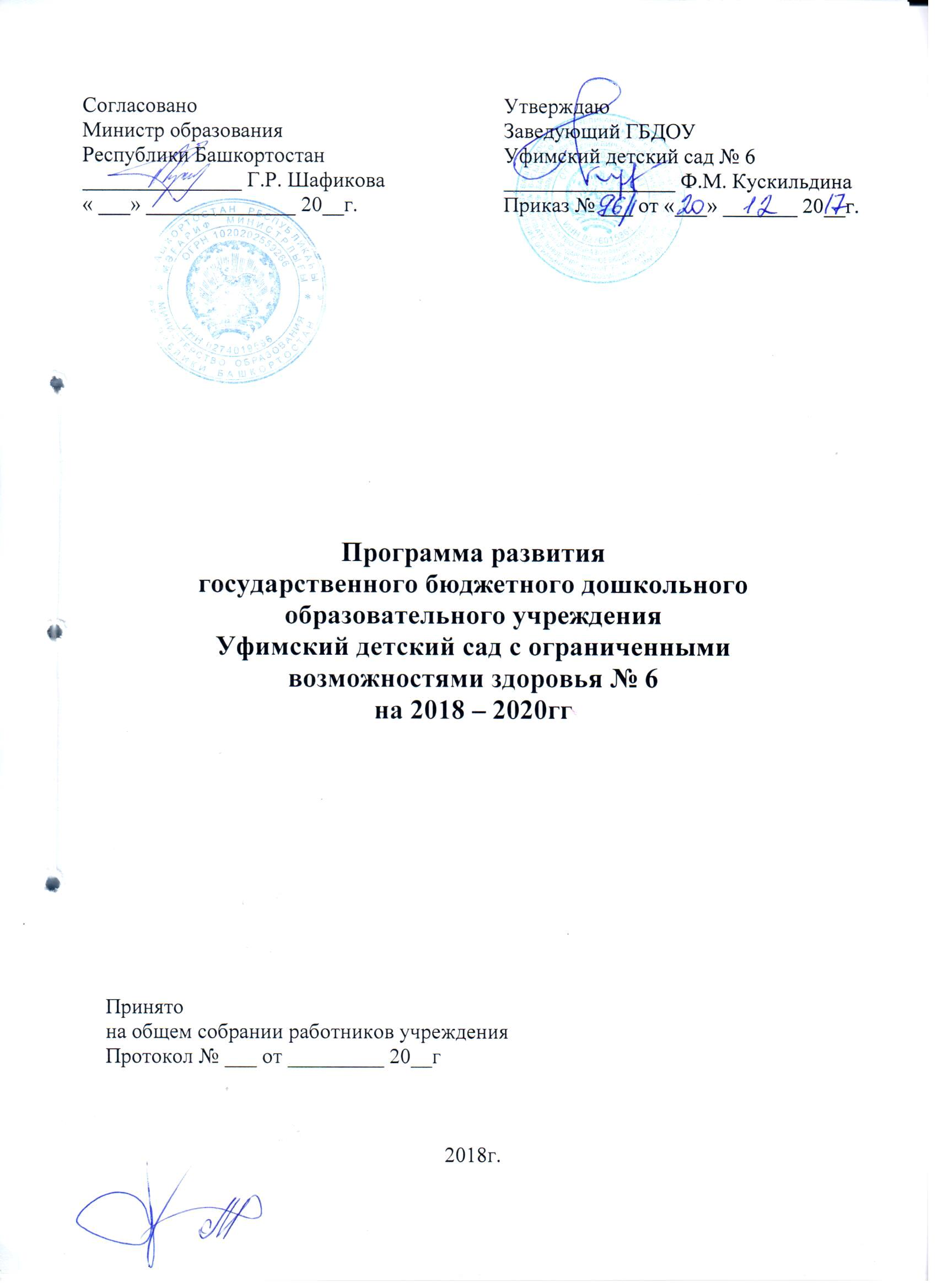 СОДЕРЖАНИЕВВЕДЕНИЕПрограмма развития ГБДОУ Уфимский детский сад для детей с ограниченными возможностями здоровья  № 6 разработана в соответствии с целями реализации государственной образовательной политики Российской Федерации в области дошкольного образования, ориентирована на активизацию внутренних резервов Учреждения и представляет собой механизм обеспечения ее устойчивого функционирования и развития. Статья 28 Федерального закона «Об образовании в Российской Федерации» относит к компетенции образовательной организации разработку и утверждение по согласованию с Учредителем Программы развития образовательной организации. Программа развития является обязательным локальным актом, наличие которого в образовательной организации закреплено законодательно. Программа развития - локальный акт образовательной организации, определяющий стратегические направления развития образовательной организации на среднесрочную перспективу. Программа, как управленческий документ развития образовательной организации, определяет ценностно-смысловые, целевые, содержательные и результативные приоритеты развития, задает основные направления эффективной реализации государственного задания. Программа как проект перспективного развития Учреждения призвана: обеспечить качественную реализацию государственного задания и всестороннее удовлетворение образовательных запросов субъектов образовательного процесса; консолидировать усилия всех заинтересованных субъектов образовательного процесса и социального окружения Учреждения для достижения цели Программы. В основу реализации Программы положен современный программно-проектный метод, сочетающий управленческую целенаправленность деятельности администрации и творческие инициативы со стороны рядовых сотрудников. Выполнение государственного задания происходит в рамках направлений, представляющих комплекс взаимосвязанных задач и мероприятий, нацеленных на обеспечение доступности качественного образования в соответствии с показателями эффективности работы образовательного учреждения. Инициативы со стороны педагогического коллектива по реализации Программы оформляются как педагогические проекты. Предлагаемые проекты являются среднесрочными по длительности, социальными по типу и инновационными по виду. Результатом работы Учреждения по направлениям является повышение эффективности работы образовательной организации, результатом реализации инициативных проектов - высокий уровень удовлетворенности общества качеством дошкольного образования для детей с ограниченными возможностями здоровья. 1. ПАСПОРТ   ПРОГРАММЫ   РАЗВИТИЯ	Программа развития ДОО (далее – Программа) разработана в соответствии с идеологией и стратегией комплексной модернизации России, законодательных и нормативных документов Российской Федерации и Республики Башкортостан в системе профессионального образования. Программа разработана администрацией ДОО. Программа является открытым документом для внесения изменений и корректировок. Корректировка Программы осуществляется ежегодно или по завершении каждого этапа. Внесение изменений в Программу принимаются Педагогическим советом ГБДОУ Уфимский детский сад для детей с ограниченными возможностями здоровья № 6 предпринимательства, экологии и дизайна.2. АНАЛИТИЧЕСКОЕ  И ПРОГНОСТИЧЕСКОЕ  ОБОСНОВАНИЕ   ПРОГРАММЫ Результаты реализации предыдущей Программы развития - проблемы, цель и задачи Программы и степень их выполнения.	Программа развития Учреждения на 2014 - 2016 годы реализована практически в полном объеме. Проблемы прежнего периода развития преодолены: оптимизация медико-социальных условий сохранения физического и психического здоровья детей; освоение и внедрение новых технологий обучения и развития дошкольников через обновление предметно-развивающей среды Учреждения, способствующей самореализации ребенка в разных видах деятельности; создание психологического комфорта для всех субъектов педагогического процесса (атмосфера свободного творчества, партнерского общения, личностно-ориентированная модель взаимодействия воспитанников, педагогов и родителей). 	Задачи развития Учреждения реализованы на 90%: охрана и укрепление физического и психического здоровья детей (в том числе их эмоционального благополучия). создание комфортных условий жизнедеятельности для круглосуточного пребывания детей в Учреждении; создание познавательной предметно-пространственной среды, способствующей развитию социальных и психологических качеств в личности дошкольника в различных видах деятельности, его успешной социализации в обществе; совершенствование профессионального мастерства педагогов и специалистов во взаимодействии с родителями обучающихся, саморазвитие личности педагога; создание условий для успешного освоения детьми с ОВЗ (глухие и слабослышащие) образовательной программы учреждения.	Итогом реализации Программы стало: создание оптимальных условий для проведения оздоровительной работы для часто болеющих и ослабленных детей в период их проживания в Учреждении; качественная реализация образовательной программы дошкольного образования, адаптированной для обучающихся с ограниченными возможностями здоровья (глухих и слабослышащих), присмотр и уход за обучающимися.  активизация взаимодействия семьи и детского сада; создание благоприятных условий для развития творческого потенциала педагогов, повышение их удовлетворённости психологическим климатом в коллективе.  Организационно-правовое обеспечение деятельности УчрежденияОбщие сведения	Учреждение создано в 1947 году приказом Министерства просвещения БАССР и до 2012г. функционировало как детский дом № 6. В настоящее время статус Учреждения приведен в соответствии с контингентом воспитанников и является  дошкольным учреждением с круглосуточным пребыванием детей от 2-х до 7 лет – инвалидов по слуху.	Обучающиеся Учреждения, достигнув 7-и летнего возраста, продолжают обучение в образовательных учреждениях I и II вида.	Полное наименование учреждения: государственное бюджетное дошкольное образовательное учреждение Уфимский детский сад для детей с ограниченными возможностями здоровья № 6;	Сокращенное наименование: ГБДОУ Уфимский детский сад № 6.	Организационно-правовая форма учреждения: бюджетное учреждение.	Место нахождение учреждения, юридический адрес: 450071, Республика Башкортостан, г. Уфа, ул. Ростовская, 15.	Учреждение является юридическим лицом, находящимися в ведомственном подчинении Министерства образования Республики Башкортостан. Функции и полномочия учредителя от имени Республики Башкортостан осуществляет Министерство образования Республики Башкортостан (далее – Учредитель).Функции и полномочия собственника имущества от имени Республики Башкортостан осуществляет Министерство земельных и имущественных отношений Республики Башкортостан.Предметом деятельности Учреждения является реализация адаптированной основной образовательной программы дошкольного образования, присмотр и уход за обучающимися.Основной целью Учреждения является формирование общей культуры, развитие физических, интеллектуальных, нравственных, эстетических и личностных качеств, формирование предпосылок учебной деятельности, сохранение и укрепление здоровья обучающихся дошкольного возраста.Основными видами деятельности Учреждения, непосредственно направленными на достижение поставленных целей являются:реализация адаптированной основной образовательной программы дошкольного образования; присмотр и уход за обучающимися.Контингент обучающихся в динамике за 3 года:	В Учреждении функционирует 6 групп для детей с нарушением слуха из разных районов и городов республики Башкортостан. Проектная мощность Учреждения рассчитана на 42 ребенка. Группы формируются по возрастному принципу: - от 2 до 3 лет - 1 младшая группа - от 3 до 4 лет - 2 младшая группа - от 4 до 5 лет - средняя группа - от 5 до 6 лет - старшая группа - от 6 до 7 лет - подготовительная группа. Доступность образования в Учреждении: 	В 2014-2016 годах в Учреждении создана безбарьерная доступная образовательная среда. В образовательном процессе реализуется адаптированная образовательная программа дошкольного образования для обучающихся с ограниченными возможностями здоровья (глухих и слабослышащих), активно используется индивидуальный образовательный маршрут, индивидуальное консультирование родителей, имеющих детей с ОВЗ. 	Коррекционно-развивающая деятельность в Учреждении представляет собой целостную систему. Ее цель состоит в организации образовательной деятельности дошкольного образовательного учреждения как системы, включающей диагностический, профилактический и коррекционно-развивающий аспекты, обеспечивающие высокий, надёжный уровень развития дошкольника с нарушением слуха. Содержание образовательной деятельности за 3 года: Образовательная деятельность Учреждения подтверждена всеми необходимыми документами:Устав Государственного бюджетного дошкольного образовательного учреждения Уфимского детского сада для детей с ограниченными возможностями здоровья № 6 (утвержден Приказом Министерства образования Республики Башкортостан от 29.07.2015г. № 1484);Лицензия на осуществление образовательной деятельности от 26.10.2015г.  № 3322;Свидетельство о государственной регистрации права на оперативное управление зданием Учреждения от 26.10.2015г. № 02:01:401:01/55.2001:195.1.Наличие локальных актов образовательного учреждения в части содержания образования, организации образовательного процесса представлено в полном объеме. Случаи обоснованных жалоб за 3 года отсутствуют.	Основной уставной деятельностью Учреждения является реализация адаптированной основной образовательной программы дошкольного образования, присмотр и уход за обучающимися. Содержание образовательного процесса и условия организации обучения  для обучающихся с нарушением слуха в Учреждении определяется образовательной программой дошкольного образования для обучающихся, разрабатываемой, принимаемой и реализуемой им самостоятельно в соответствии с требованиями ФГОС ДО и в соответствии с индивидуальной программой реабилитации инвалида.Воспитательно-образовательный процесс строится с учетом контингента воспитанников, их индивидуальных и возрастных особенностей, социального заказа родителей. В специфику работы коллектива входит формирование  произносительных навыков, развитие слухового восприятия, создание условий для полноценного развития ребенка и адаптации его в окружающей его жизни.Образовательная деятельность по адаптированной основной образовательной программе организуется в соответствии с учебным планом, расписанием занятий и режимом дня для воспитанников.Учебный процесс в Учреждении начинается 1 сентября и продолжается до 15 июня. Обучающимся предоставляются зимние каникулы после новогодних каникул, сроки которого определяются Учреждением самостоятельно.Продолжительность занятий составляет для:1 младшей группы – 10 мин.2 младшей группы – 15 мин.Средней группы – 20 мин.Старшей группы – 25 мин.Подготовительной группы – 30 мин.При организации воспитательно-образовательного процесса обеспечивается единство воспитательных, развивающих и обучающих целей и задач. При решении данных целей и задач избегали перегрузки детей, образование и коррекцию вели на необходимом и достаточном материале. Построение образовательного процесса на комплексно-тематическом принципе с учетом интеграции образовательных областей дало возможность достичь этой цели.Платных образовательных услуг Учреждение не предоставляет.Методическая и инновационная деятельность Учреждения Методическая работа Учреждения в 2014-2016 годах велась по темам:создание развивающей предметно-пространственной среды в соответствии с требованиями ФГОС ДО (выполнение за последние три года – 80%);освоение детьми содержания образовательной программы Учреждения (85%);взаимодействие Учреждения с социальными партнерами (100%);повышение квалификации педагогов и специалистов по теме “Содержание и организация образовательного процесса в соответствии с ФГОС (100%).Инновационной составляющей являлось:создание службы ранней помощи в форме ГКП для детей с 11 мес. до 2 лет;обучение родителей основам коррекционного взаимодействия со своими неслышащими детьми.2.3. Проблемно-ориентированный анализ образовательного процесса.Актуальность создания данной Программы Учреждения обусловлена изменениями в государственно-политическом устройстве и социально-экономической жизни страны. Проблема качества дошкольного образования в последние годы приобрела не только актуальный, но и значимый характер. В современных условиях реформирования образования, Учреждение представляет собой открытую и развивающуюся систему. Основным результатом её жизнедеятельности должно быть развитие личности обучающихся в различных видах общения и деятельности с учетом их возрастных, индивидуальных психологических и физиологических особенностей.Анализ всех этих данных определяет динамику социального заказа, предъявляемого родительской общественностью и нацеливают на адресную работу с семьями, которая позволит удовлетворить индивидуальные запросы родителей (законных представителей), которые желают поднять уровень развития обучающихся, укрепить их здоровье, развить у них те или иные способности, подготовить их к обучению в школе.	Коллектив Учреждения ежегодно анализирует состояние образовательного и воспитательного уровня, и соответственно востребованности, определяет для себя ряд целей и задач по стратегическим направлениям работы.	Данные анализа отражаются в публичном отчете (самообследовании), итоговом анализе при годовом плане ежегодно.Образовательная деятельность осуществляется в процессе организации различных видов детской деятельности. В 2-3 года предметной, игровой, общения с взрослым, самообслуживания, двигательной; в 3 года - 7 лет (игровой, коммуникативной, познавательно-исследовательской, художественно-эстетической, самообслуживания и бытового труда, конструирования, изобразительной, музыкальной, двигательной) и осуществляется в непосредственно образовательной деятельности, совместной с педагогом деятельности, самостоятельной деятельности детей и при взаимодействии с их семьями.Анализ образовательной деятельности по областямПознавательно – речевое  направлениеРабота  по  данному   направлению реализовывалась на  ежедневных фронтальных и  индивидуальных занятиях сурдопедагогов и воспитателей, в  режимных  моментах, на  прогулках, в  свободной  деятельности, в  труде и  играх детей. Основной целью деятельности учителей-дефектологов было формирование и развитие у дошкольников с нарушением слуха навыков восприятия (на слухо-зрительно и слуховой основе) и воспроизведения устной речи.В течение последних 3-х лет педагогическим коллективом детского сада решались следующие задачи:1. Совершенствование навыков устной речи с использованием современных технологий в учебном процессе. 2. Совершенствование качества развития умственных и речевых способностей неслышащих детей путем решения программно- методического обеспечения образовательного процесса на основе современных педагогических технологий и профессионального мастерства педагогов. 3. Осуществление преемственности в работе сурдопедагога и воспитателей над развитием речевого запаса и произносительной стороной речи неслышащего дошкольника. 4. Формирование связной речи неслышащих детей, как одно из основных условий обучения в школе. 5. Формирование приемов умственных действий: анализа, синтеза, сравнения, обобщения, исключения. 6. Развитие памяти, внимания, мышления, творческих способностей 7. Развитие умения общения со взрослыми и сверстниками. 8. Развитие умения говорить, слушать, читать. Для успешной реализации этих задач сотрудниками детского сада были созданы следующие условия: Мотивированное речевое общение с детьми в процессе практической деятельности. Формирование у детей потребности в речевом общении. Поддержание всех проявлений речи ребенка, каким бы не был их уровень, побуждение детей к активному применению речи. Использование остаточного слуха, как необходимого условия формирования устной речи и общения. Контроль за речью детей со стороны взрослых. Соблюдение единых требований к речи взрослых. На занятиях по развитию речи и ОЗОМ педагоги активно использовали фонетическую ритмику,  пальчиковые игры, артикуляционную гимнастику, словесные игры и упражнения, рассматривание картин.Во всех возрастных группах создана речевая среда: имеется стимульный материал (картинки, предметы, игрушки), дидактические игры, альбомы, развивающие книги, картинные словари.Все возрастные группы пополнились познавательной и художественной литературой, иллюстративным материалом, знакомящим с живой и неживой природой, рукотворным миром, есть карты, схемы, модели. Для повышения эффективности изучаемого материала в своей работе, многие педагоги применяли современные технологии, создавая и используя  презентации по различным темам, использовали  интернет-ресурсы в образовательной деятельности.В течение трех лет проводилась планомерная методическая работа. На педагогических советах рассматривались такие вопросы, как «Использование различных форм словесной речи в системе обучения дошкольников с нарушенным слухом», «Совместное планирование работы сурдопедагогов и воспитателей по накоплению словарного запаса неслышащих дошкольников на занятиях и в режимных моментах», «Организация речевой работы на прогулке - как одно из направлений речевой работы с неслышащими дошкольниками», «Развитие речи через занятия по сюжетным играм», «Занятия по ознакомлению с окружающим миром - как первый этап накопления словарного запаса», «Видимая речь - как средство развития умственных и речевых способностей неслышащих детей» и др. С педагогическим коллективом проводились консультации по темам: «Расширение и активизация словарного запаса неслышащих дошкольников в сюжетноролевой игре», «Правила общения с неслышащим ребенком»; «Использование артикуляционной гимнастики на занятиях и в режимных моментах», «Использование загадок на занятиях по ознакомлению с окружающим миром», «Первые этапы использования устной речи в режимных моментах». При подготовке к педагогическим советам, семинарам и консультациям сурдопедагогами и воспитателями проводились открытые занятия, смотры-конкурсы и выставки новинок методической литературы и современного дидактического материала. Все занятия в младших группах были ориентированы на создание комфортной обстановки и потребности в эмоциональном общении с педагогом. Задания и упражнения на занятиях были взаимосвязаны и дополняли друг друга. Уже на 1 году обучения дети умеют наблюдать, воспринимать и понимать речь взрослого, умеют действовать по словесному указанию. Сюжетно-тематическая организация занятий и разнообразие в преподнесении учебного материала способствовали развитию связной речи, поддержанию положительного, эмоционального состояния детей, интереса и внимания, а значит и лучшей результативности в усвоении знаний. Во время обучения широко использовались игры, направленные на повторение и расширение знаний, умений и навыков детей «Лото», «Домино», «Четвертый лишний», «Чего не хватает», «Что сначала, что потом…» и др. На каждом занятии, как правило, решалось несколько программных задач, поэтому его организация всегда была строго продумана, все занятия проходили в быстром темпе, эмоционально, с максимальной активизацией всех детей. По результатам проведения итогового мониторинга у детей наблюдались сформированные целевые ориентиры: дети интересуются и активно действуют с окружающими предметами; стремятся к общению, подражая педагогам в действиях и речи;проявляют интерес к рассматриванию картинок, книг и чтению адаптированных текстов.С целью определения эффективности воспитательно - образовательной работы с детьми, выявления уровня сформированности у детей речевых навыков и умений был проведен тематический контроль: «Речевое развитие неслышащих детей в продуктивной деятельности», показавший, что ОД планируются грамотно, в системе, включают в себя дидактические игры, фонетическую ритмику, физкультминутки, осуществляется индивидуальный подход. Навыки детей сформированы в соответствии с программными требованиями. Развитие слухового восприятия и формирование произносительных навыковПри проведении занятий по развитию слухового восприятия и формированию произносительных навыков используются следующие программы и педагогические технологии: «Развитие слухового восприятия и обучение произношению» под редакцией Шматко Н.Д., Пелымской Т.В. «Основные принципы работы по развитию слухового восприятия у глухих и слабослышащих дошкольников» Леонгард Э.И.«Обучение   слабослышащих   детей   восприятию   речи   на  слух» Багрова М.Г.  «Воспитание слухового восприятия» «Видимая речь» новые технологии - новые отношения Королевская М.К. «Развитие речевого слуха у глухих» Кузмичева Е.П. Методические разработки ИРО РБ. Программа по развитию слухового восприятия включает в себя следующие задачи: формирование и совершенствование слуховых функций. обогащение представлений о мире неречевых звуков. обучение произношению - формирование у детей внятной членораздельной, естественной устной речи. обучение восприятию незнакомого по звучанию речевого материала. Реализация этих задач осуществлялась в условиях большой акупедической работы как на специальных занятиях (фронтальных и индивидуальных) так и на занятиях по всем разделам программы в быту, в свободной деятельности. Работа по развитию слухового восприятия и обучению произношению велась на речевом материале в виде звукоподражания, а так же при предъявлении ребенку отдельных слов, фраз, текстов. Работа по РСВ и обучению произношению проводилась в определенной последовательности и системе. В течение всего периода обучения ребенка педагоги постоянно побуждали его к устному проговариванию всего речевого материала, учили реагировать на речь, звучания, различать, опознавать, распознавать на слух слова, словосочетания, фразы, тексты, постоянно увеличивая расстояние, на котором ребенок воспринимает на слух знакомый и незнакомый материал с индивидуальным слуховым аппаратом и без него. На протяжении последних трех лет педагогический коллектив работает в инновационном режиме, реализуя на практике компьютерную программу «Видимая речь», программу «Дельфа-120», в результате произносимые детьми звуки стали намного чище, речь детей стала слитной, внятной, улучшилось речевое дыхание. У детей усилилась мотивация к занятиям. Для успешного развития слухового восприятия в работе с неслышащими детьми использовались аудиозаписи - шумовые звуки, музыкальные инструменты, звучащие игрушки. Фронтальные и индивидуальные занятия по РСВ и обучению произношению проводились со стационарной аппаратурой коллективного пользования и в индивидуальных слуховых аппаратах. Для успешного освоения теоретических знаний по данному разделу программы для сурдопедагогов были проведены: семинар-практикум по использованию современных компьютерных программ, в ходе которого педагоги научились пользоваться новыми технологиями и применять в своей практике. Большая просветительская работа была организована для родителей воспитанников. Это консультации и индивидуальные беседы на темы: «Чему вы можете обучать неслышащего ребенка в условиях семьи», «Использование дидактических игр и упражнений на занятиях по РСВ». Родительские собрания, беседы, круглые столы, а так же наглядная агитация дала плодотворные результаты по данному разделу программы. К концу 4-ого года обучения дети умеют различать, опознавать, распознавать на слух предъявляемый речевой материал. У детей сформированы навыки слухозрительного восприятия речевого материала, повышается внятность, разборчивость устной речи. Проводимая диагностика произносительных навыков показала следующие результаты: Немаловажным показателем внятности речи наших воспитанников является то, что из 6 выпускников детского сада пятерым выпускникам было рекомендовано РПМПК по состоянию речи в школу II вида. Художественно-эстетическое  направлениеПедагоги учреждения создают оптимальные условия для художественно-эстетического развития детей в процессе изобразительной, музыкальной, театрализованной, а также свободной художественной деятельности.Решая задачи данной образовательной области, музыкальный руководитель совместно с педагогами групп развивал слуховое восприятие неслышащих детей, разучивали танцевальные движения в соответствии с программой, раскрывали творческие способности,  приобщали к образцам музыки, доступной для их восприятия и понимания. Дети  активно  участвовали в  музыкальных развлечениях и утренниках.Музыкальный  руководитель Давыдова А.Ф. с воспитанниками неоднократно  принимали  участие  в  открытых конкурсах для  детей  с  ОВЗ «Созвездие  талантов», где  награждались  Дипломами лауреатов и памятными  подарками. Раздел «художественно-эстетическое направление» включает в себя следующие основные задачи: формирование изобразительной и конструктивной деятельности детей; использование изобразительной деятельности в качестве средства сенсорного воспитания, формирование представлений эстетического восприятия, формирование речи; обучение детей рисованию, лепке, аппликации, конструированию, формирование интереса и желания заниматься изобразительной деятельностью. Все задачи решаются на специальных занятиях, где проводится обучение рисованию (предметному, сюжетному, декоративному), лепке (предметно-сюжетной), аппликации (предметно-сюжетной, декоративной) конструированию. Развитие навыков изобразительной и конструктивной деятельности происходит в свободное время, на занятиях по другим разделам, в семье. 	В процессе проведения занятий, в свободной деятельности педагоги обучают детей точно, полно и расчлененно воспринимать предметы, их разнообразные свойства и отношения (цвет, форма, величина, расположение в пространстве и т.д.) Через изобразительную деятельность развивается эстетическое воспитание детей с нарушением слуха, ознакомление детей с произведениями искусства: картинами, народными игрушками, поделками, скульптурой, привлечение внимания детей предметам интерьера, одежды, оценки работ детей и взрослых. На занятиях по изобразительной деятельности происходит и личностное развитие детей, т.к. в процессе изодеятельности формируются элементы самооценки, развивается эмоциональность, восприятие окружающего мира, развивается активность, инициативность. Одновременно формируются и речевые навыки, во время действия с объектами, значение соответствующих слов усваиваются прочнее, дети овладевают терминологическим словарем (лепить, рисовать, краски, кисточка, ножницы, пластилин и т.д.)  Речь детей развивается  и при выполнении коллективных работ: панно, лепные постройки и т.д. Такие вида работ активизируют общения детей  с педагогом, со сверстниками. Особые условия созданы для самостоятельной деятельности вне занятий, для чего в групповых комнатах организованы уголки изодеятельности, где дети рисуют по своему желанию. В старших и подготовительных группах они свободно рисуют по представлению и собственному замыслу, ведется большая работа по декоративному рисованию, которая формирует ориентировку в пространстве, развивает движение руки, чувства ритма, чередования, симметрии. К концу обучения у детей появляется большой интерес изобразительной деятельности, конструированию, они усваивают приемы и навыки изобразительной деятельности, умеют подбирать необходимые материалы и средства для создания изображений или лепных поделок, могут адекватно оценивать свою и чужую работу и сформулировать свой замысел словесно. 	Для успешного претворения поставленных задач по изобразительной деятельности велась планомерная работа по оснащенности уголков изодеятельности во всех возрастных группах. Периодически организовывались выставки детских поделок «Мир глазами детей». «Мой любимый город», конкурсы детских рисунков «Рисунок на асфальте», «Край в котором я живу», «Детство» и т.д. Для педагогического коллектива проводились консультации по темам: «Развитие речи на занятиях по изобразительной деятельности», семинары-практикумы «Использование игровых приемов на занятиях по изобразительной деятельности». Проводились открытые занятия для студентов ВУЗов, родителей и коллег других специальных коррекционных учреждений I и II вида. Анализ выполнения программы по данному разделу показывает, что уровень художественно-эстетического развития детей возрастает при их переходе из одной возрастной группы в следующую и при этом прослеживается положительная динамика. РИСОВАНИЕ ЛЕПКАКОНСТРУИРОВАНИЕ/АППЛИКАЦИЯСоциально-коммуникативное направлениеАнализ условий для реализации задач по социально-коммуникативному развитию позволяет сказать, что в учреждении создана база для развития воспитанников  в данном направлении: предметно-развивающая среда способствует адаптации, комфортному пребыванию детей в детском саду. Проводится постоянная педагогическая работа по формированию положительного отношения к другим людям, окружающему миру. Формы, методы и приемы, применяемые педагогами,  развивают коммуникативную и социальную компетентность детей.Деятельность по данному направлению учитывается как в перспективных, так и ежедневных планах воспитательно-образовательной работы во всех возрастных группах.Развитию общения и взаимодействию с детьми способствовали различные виды игр в течение дня, создание речевой среды, способствующей успешному взаимодействию со сверстниками. Воспитатели развивают умения детей использовать игровую роль для развертывания разнообразных сюжетов, поощряют детскую инициативу в использовании нормативных способов разрешения конфликтов. Дети вместе с воспитателями осваивают различные  социальные роли, значимые  для успешной адаптации в обществе, приобщаются к ценностям, традициям нашего общества. Вместе с тем, сюжетно-ролевые игры еще не стали занимать лидирующее положение в режиме дня, слаба предварительная работа, используется в основном глобальная и сопряженная речь. В связи с этим будущем стоит острая необходимость поднять уровень обучения детей  играм.Работа по формированию правильного и безопасного поведения в общественных местах планировалась  и регулярно проводилась во всех возрастных группах. Для эффективной планомерной работы по этому направлению создана предметно-развивающая среда:  в групповых комнатах подобрана художественная литература, иллюстрации, атрибуты, игрушки, макеты перекрёстков,  светофора, настольно-печатные игры, оформлены альбомы по правилам  дорожного  движения, пожарной безопасности, безопасному поведению с незнакомыми людьми.Развитию общения и взаимодействию взрослых с детьми способствовали различные виды игр в течение дня, речевая среда, способствующей успешному взаимодействию со сверстниками.В работе с детьми младшего возраста педагоги создают все необходимые условия для успешного прохождения каждым ребенком периода адаптации: устанавливают положительные контакты между детьми, организуют различные игры - забавы, игры способствующие сближению детей. В результате системной работы наблюдаются положительные результаты адаптации вновь прибывших детей.По данному направлению был проведен педагогический совет на тему «Речевое развитие, как основа социализации неслышащих детей дошкольного возраста», семинар-практикум «Применение современных технологий в образовательном процессе, способствующих развитию у неслышащих детей навыков социализации в обществе», консультации на темы «Методы и приемы педагогического сопровождения основ безопасного поведения в социуме» (Имаева Р.Р.), «Гендерный подход в процессе воспитания в детском саду» (Нигматьянова Р.Р.)Организованы и проведены экскурсии в магазины, городские парки, кинотеатры, библиотеки, цирки, школы.Воспитанники по итогам планомерной работы показали, что могут отличить хороший поступок от плохого, повысился уровень соблюдения правил поведения, эмоциональной отзывчивости и доброжелательно отношения к окружающим. Физическое развитиеРеализация основной задачи, а  именно  укрепление  физического  здоровья детей  через создание   условий для систематического   оздоровления  детского организма и  использование системы   физкультурно-оздоровительной работы в  соответствии  с  требованиями ФГОС  ДО осуществлялась в процессе использования  здоровьесберегающих технологий, позволяющих комплексно решать задачи укрепления, сохранения и формирования здоровья неслышащих дошкольников, создавать условия для благоприятного эмоционального и физического развития детей. Наряду с традиционными видами организации двигательной активности детей (гимнастики, прогулки, физкультурные минутки, подвижные игры и т.д.) в учреждении  осуществляются    водолечение, закаливающие  мероприятия, витаминизация третьих блюд и т.д. Создана система повышения профессиональной компетентности педагогов, включающая использование современных и активных форм методической работы.Укрепление физического и психического здоровья воспитанников, формирование у них основ двигательной и гигиенической культуры является базой для реализации образовательной программы. Осуществляется эта работа в системе, под наблюдением  воспитателей, врача – педиатра, ведется мониторинг состояния физического здоровья каждого ребенка. Оздоровительные задачи, которые решаются педагогическим коллективом, следующие: закаливание и укрепление организма детей;планомерное обучение основным движениям; корректировка недостатков моторного и физического развития; профилактика отклонений в развитии. Основное направление по физическому воспитанию в детском саду – это охрана и укрепление здоровья детей. В решении данного вопроса принимает участие весь персонал учреждения. В каждом учебном году планировалась и решалась задача по оздоровлению детей, воспитанию у них потребности заботиться о своем здоровье. За истекший период были проведены такие мероприятия как: педсовет - конференция, на котором освещались такие темы: «Использование приема самомассажа для оздоровления дошкольников в дошкольном учреждении по методу профессора Уманской», «Закаливание, как один из видов оздоровления глухого дошкольника», «Профилактика физических и психологических перегрузок», «Использование различных методов оздоровления в целях приобщения неслышащих детей к здоровому образу жизни», «Оптимизация  физкультурно-оздоровительной  работы  в  соответствии  с  ФГОС  ДО».   В целях обмена опыта и самообразования педагогического коллектива были организованы и проведены консультации и семинары по темам: «Что значит  подготовиться к летне-оздоровительному периоду», «Игровая оздоровительная гимнастика после дневного сна», «Закаливающие мероприятия летом», «Физическое  развитие  и  состояние  здоровья  старшего  дошкольника. Готовность   организма  ребенка   к  школьным  нагрузкам»,   проведен  мастер - класс  по  физическому  развитию   воспитателем подготовительной  группы   Ишмухаметовой  В.А.  для  учителей  школ I и II вида и  студентов БГПУ  им.  М. Акмуллы. Для реализации задач физического воспитания дошкольников в детском саду созданы необходимые условия:спортивный зал и каждая группа оснащены необходимым спортивным инвентарем и   нетрадиционным оборудованием;оборудована современная спортивная площадка;детские площадки имеют просторные зоны для подвижных игр.Для занятий с детьми в спортивном зале имеется необходимое современное оборудование: гимнастическая стенка, тренажеры, массажеры, батуты для прыжков, сухой бассейн для малышей, обручи, мячи и др. Для активной двигательной деятельности детей на свежем воздухе используются: велосипеды, самокаты, лыжи для занятий в зимний период времени, бадминтон, скакалки, кегли и др. Во всех группах детского дома достаточное количество разнообразного спортивного игрового оборудования. При использовании спортивно- игрового оборудования на занятиях создаются вариативные и усложненные условия для выполнения различных физкультурных упражнений, благодаря чему дети приучаются проявлять находчивость, решительность, смелость, самостоятельность. Участие в подвижных и спортивных играх способствует формированию у детей умения решать двигательные задачи. Большое внимание на занятиях по физическому развитию, прогулках, физкультминутках и утренней гимнастике уделяется коррекционным упражнениям, которые направлены главным образом на тренировку функций равновесия, развития мышц, формирующих правильную осанку, мышц свода стоп, развития дыхания, нормализацию двигательной активности и координации. В нашем учреждении проводятся как традиционные, так и новые виды физкультурных занятий: занятия на спортивном комплексе и тренажерах в тренажерном зале; пешие прогулки, экскурсии.На физкультурных занятиях осуществляется индивидуально- дифференцированный подход к детям: при определении нагрузок учитывается уровень физической подготовки и здоровья, половые особенности. Большая роль в пропаганде физкультуры и спорта отводится работе с родителями. Проведение родительских собраний, вовлечение родителей в спортивно-оздоровительную работу детского сада стало традицией «Мама, папа и я - спортивная семья», спортивная Олимпиада, походы и экскурсии. Повысился уровень индивидуального здоровья воспитанников, что обеспечивает достижение целевых ориентиров дошкольников (по результатам диагностики наблюдается проявление детьми инициативности, самостоятельности в разных видах деятельности, уверенности в своих силах, развитие любознательности, стойкой потребности к выполнению норм физической	 культуры).Диагностирование воспитательно-образовательного и оздоровительного процесса вывело положительную динамику физического развития детей. Приведем показания по учебным годам.Организация присмотра и ухода При составлении плана ежедневной организации жизнедеятельности детей, учитывается теплое и холодное время года, а также составляется режим дня на случай неблагоприятной погоды. Режим дня составлен с расчетом на 24-часовое пребывание ребенка в детском саду. В режиме дня указана общая длительность непосредственной образовательной деятельности, включая перерывы между ее различными видами. Медицинский блок оснащен специальным оборудованием и медикаментами для оказания первой помощи и организации физиотерапевтических процедур. Имеются кабинет врача-педиатра, процедурный кабинет, изолятор. Медицинский персонал Учреждения представляют штатные сотрудники: - врач-педиатр - медсестра Управление Учреждением в динамике за 3 года Управление Учреждением осуществляется на принципах законности, демократии, информационной открытости системы образования, учета общественного мнения и носит государственно-общественный характер. Работа коллегиальных органов управления образованием регламентирована в Уставе Учреждения ( (общее собрание работников Учреждения, совет Учреждения, Педагогический совет, совет родителей). Электронный сайт Учреждения www.uds6.ru по своей структуре и размещенном на нем информации полностью соответствует требованиям ФЗ-273 "Закону об образовании в Российской Федерации". Оценка качества образовательных услуг осуществляется посредством: системы внутреннего контроля; итогового мониторинга выпускников; мониторинга качества образовательных услуг. Проводится оперативный и тематический контроль согласно годовому плану работы.2.4. Стратегический анализ внешней среды организацииАнализ среды обычно считается исходным процессом стратегического менеджмента, так как он обеспечивает базу для определения миссии и целей организации и для выработки стратегии поведения. Внешняя среда анализируется по следующим направлениям:1. Мегасреда – среда отдаленного влияния, связанная с изменениями в мировой политике и экономике.2. Макросреда – это среда косвенного воздействия на организацию (политические, экономические, социальные и технологические факторы). 3. Микросреда – это ближайшее внешнее окружение организации, оказывающее на нее прямое и непосредственное воздействие.Анализ мегасредыЦелью Федеральной целевой программы развития образования является обеспечение доступности качественного образования, соответствующего требованиям инновационного, социально ориентированного развития Российской Федерации. При этом задачами Федеральной целевой программы являются:	- модернизация общего и дошкольного образования как института социального развития;	-  приведение содержания и структуры профессионального образования в соответствие с потребностями рынка труда;	- развитие системы оценки качества образования и востребованности образовательных услуг.  В Республике Башкортостан образованию  уделяется большое внимание. Этому способствует социально-экономическая обстановка. Несмотря на то, что функционирование экономики Республики Башкортостан осложнено последствиями мирового финансово-экономического кризиса, конструктивная экономическая и социальная политика, проводимая в республике, а также улучшение внешнеэкономических условий позволили выйти на траекторию положительных тенденций в преодолении кризисных явлений и обеспечить в целом восстановление экономического роста. По итогам мониторинга социально-экономического развития Республики Башкортостан Министерство экономического развития Республики Башкортостан (далее – Минэкономразвития РБ) констатирует «обеспечение положительной динамики доходов населения, улучшение ситуации на рынке труда, наличие позитивных изменений в демографической ситуации». Традиционно на форумах и совещаниях работников образования республики подчеркивается, что развитие системы образования в республике всегда рассматривается как один из главных приоритетов социально-экономической политики.Анализ макросредыТаблица. PEST-анализ факторов, влияющих на УчреждениеSWOT-анализ  ДОУ с ОВЗ Республики БашкортостанТаким образом, развитие образовательной системы Учреждения, с одной стороны, должно ориентироваться на государственный заказ и государственную политику в области образования (реализацию компетентностного похода, приоритет здоровьесберегающих и информационных технологий), с другой стороны – в сложившихся условиях Учреждение должно четко определить собственные цели, ценности, миссию, политику и тактику, которые обеспечат:привлекательность для социальных заказчиков;стабильность и успешность функционирования и развития Учреждения в изменяющемся социуме, в условиях рыночной экономики.2.5. Анализ образовательных потребностей субъектов внешнего окружения	Динамику удовлетворенности родителей и образовательные запросы родителей отслеживают ежегодные анкетирования. 	2014 год - анкетирование родителей на тему «Оценка предметно-развивающей среды» (70% опрошенных считают, что психолого-педагогические требования к среде являются ведущими; 100% считают, что среда в разных группах одного возраста не должна быть одинаковой; 60% хотели бы изменить РППС). 	2015 год - анкетирование родителей на тему «Укрепление здоровья детей и снижение риска заболеваемости» (50% знают физические показатели правильного развития ребенка: 70% ставят во главу угла достаточное пребывание ребенка на свежем воздухе; 30% нужна помощь детского сада по вопросам здорового образа жизни). 	2016 год - анкетирование родителей на тему «Изучение мнения родителей о качестве оказания ДОУ услуги «Реализация образовательной программы дошкольного образования» (90% считают, что применяемые методы и формы развития полностью способствуют повышению качества образования ребенка; 100% оценивают высоко уровень проводимых мероприятий в Учреждении; 30% не придают значения программе обучения).Взаимодействие с внешними партнерами в образовательной сети.Министерство образования РБ – отдел дошкольного образования.Республиканская психолого-медико-педагогическая комиссия (РПМПК).Педагогический институт им.М.Акмуллы, кафедра специальной педагогики и психологии.Институт развития образования Республики Башкортостан (ИРО РБ)Городской сурдологический центр.Республиканская детская клиническая больница им. Г.Куватова.ГБУЗ Детская поликлиника № 1.Всероссийское общество глухих (ВОГ).Анализ деятельности УчредителяУчредитель утверждает Устав Учреждения, а также вносимые в него изменения, назначает руководителя Учреждения и сокращает его полномочия,  заключает и прекращает трудовой договор с руководителем Учреждения.Порядок определения указанных нормативных затрат устанавливается Учредителем. Объем субсидий определяется на основании нормативных затрат на оказание услуг (выполнение работ), содержание недвижимого имущества и особо ценного движимого имущества, закрепленного за Учреждением его Учредителем или приобретенного Учреждением за счет средств, выделенных ему Учредителем на приобретение такого имущества, а также на уплату налогов, в качестве объекта налогообложения по которым признается соответствующее имущество, в том числе земельные участки.Предоставление субсидии Учреждению осуществляется на основании соглашения на предоставление субсидии, заключенного между Учреждением и Учредителем, определяющего цели, условия предоставления, объемы и периодичность перечисления субсидии в течение финансового года, а также порядки контроля за расходованием и возврата субсидии в бюджет Республики Башкортостан в случае установления Учредителем фактов нецелевого использования предоставленной субсидии и (или) невыполнения Учреждением условий предоставления субсидии, предусмотренных соглашением.Соглашение заключается на один финансовый год после утверждения бюджета Республики Башкортостан с приложением соответствующих расчетов определения нормативных затрат. Форма типового соглашения утверждается Учредителем.Учредитель определяет порядок  составления и утверждения плана финансово-хозяйственной деятельности Учреждения в соответствии с требованиями, установленными Министерством финансов Российской Федерации, осуществляет проверку финансово-хозяйственной деятельности и использования имущественного комплекса Учреждения, осуществляет экономический анализ деятельности Учреждения, осуществляет контроль за деятельностью Учреждения в соответствии с законодательством.Учредитель и органы местного самоуправления, осуществляющие управление в сфере образования Республики БашкортостанАнализ контактной аудитории – ближайшей социальной среды УчрежденияСемьи обучающихся с нарушениям слуха.Учреждения здравоохранения.Другие дошкольные учреждения с ОВЗ.Культурно-просветительские организации.Правоохранительные учреждения.Средства массовой коммуникации.Анализ потребителей образовательной услугиПотребителями образовательной услуги являются дети от 2 до 7 лет с нарушением слуха и их родители (законные представители). Количество обучающихся – 42 ребенка.Возрастной состав обучающихсяВ результате медицинского осмотра детей, они разделены по диспансерным группам: V- группа здоровья – все дети, по физкультурным группам: основная – 29, подготовительная – 8, специальная – 5.	Социальный состав обучающихся в УчрежденииВ последние годы идет тенденция возрастания числа детей с тяжелыми нарушениями слуха  не только из глухих семей, но и слышащих родителей,  что объясняется ухудшением экологии и социальной - экономической ситуации  в стране.Состав родителей обучающихсяСемьи обучающихся с нарушениям слухаУчреждения здравоохраненияДругие дошкольные учреждения с ОВЗКультурно-просветительские организацииПравоохранительные учрежденияСредства массовой информацииВыводы:развивать сетевое межведомственное взаимодействие, которое  может существенно расширить возможности Учреждения;расширение спектра сотрудничества не должно затрагивать образовательной политики Учреждения и не должно отрицательно отражаться на качестве предоставляемых образовательных услуг;ближайшая социальная среда Учреждения должна быть информирована о его деятельности и изменениях, происходящих в нем;Учреждение может влиять на свое ближайшее социальное окружение и должно проводить разъяснение своей образовательной политики и других видов деятельности;Учреждение заинтересовано в создании положительного имиджа и должно содействовать этому, применение инновационных и здоровьесберегающих технологий для продвижения на рынке образовательных услуг  должно стать обязательным компонентом работы.2.6. Стратегический анализ внутренней среды организацииПроанализируем внутреннюю среду организации по следующим направлениям:маркетинговая деятельность;финансовое состояние и материально-техническая база Учреждения;персонал Учреждения.Маркетинговая деятельность	Значение маркетинга в образовании весьма велико: маркетинг позволяет определить востребованности в ближайшем социуме образовательных услуг, предоставляемых тем или иным образовательным учреждением.	Учреждение, как и многие образовательные организации не в состоянии содержать специальные группы «исследователей-маркетологов». Их обязанности возлагаются на администрацию Учреждения, а на помощь им приходит группа коллег-педагогов, причем состав этой группы меняется в зависимости от направления содержания маркетингового анализа.Функции такой маркетинговой службы следующие:анализ возможностей Учреждения;анализ окружающей образовательной среды (анализ внешней среды);изучение структуры спроса на образовательные услуги, определение потенциальных потребителей образовательных услуг;формирование спроса образовательных услуг;разработка прогнозов и предположений по созданию новых образовательных услуг, расширению, сокращению реализуемых услуг;информационное сопровождение реальных и потенциальных потребителей;разработка системы оценки качества предоставляемых услуг, в том числе на основе мнений потребителей;координация деятельности по обучению и повышению квалификации кадров в области маркетинга.	Маркетинговая деятельность Учреждения развита слабо и выполняется эпизодически, на основе проведенного исследования были определены основные направления оптимизации маркетинговой деятельности:Работа внутри администрации: получение дополнительного профессионального образования в области стратегического маркетинга.Работа с педагогическим коллективом: вовлечение большего числа педагогов в оказание дополнительных образовательных услуг, создание условий для реализации новых образовательных программ и инновационных технологий.Работа с родителями: активизация формирования позитивного восприятия дополнительных образовательных услуг; оперативный учет запросов родителей при введении новых технологий обучения, воспитания и коррекции; последовательное изучение реальных запросов родителей; организация «дней  открытых дверей» для информирования родителей о предоставляемых услугах.Разработка комплекса продвижения образовательных услуг: создание брошюр, отражающих многообразие предоставляемых услуг, представление Учреждения на различных образовательных форумах и выставках; реклама Учреждения в местных СМИ (ТВ, газеты, радио) и через Интернет-сайты, сайт Учреждения.Финансовое состояние и материально-техническая база Учреждения.	Источниками формирования имущества и финансовых ресурсов Учреждения являются:имущество, переданное Собственником или уполномоченным органом в установленном порядке;имущество, приобретенное за счет финансовых средств Учреждения, в том числе за счет доходов, получаемых от приносящей доход   деятельности;средства из бюджета Республики Башкортостан;добровольные имущественные взносы и пожертвования;доходы от приносящей доход деятельности;другие, не запрещенные законом поступления.	Учреждение имеет самостоятельный баланс, обособленное имущество, печать, штампы и бланки со своим наименованием.	Учреждение вправе осуществлять приносящую доход деятельность только для достижения целей его создания и в соответствии с этими целями при условии указания такой деятельности в Уставе.	Учреждение осуществляет следующие виды приносящей доход деятельности:- услуги сурдоперевода;- аренда автотранспортных средств при проведении всероссийских, республиканских, городских мероприятий;- аренда спортивной площадки при проведении всероссийских, республиканских, городских мероприятий.	Доходы, полученные Учреждением от разрешенной приносящей доход деятельности, и приобретенное за счет этих доходов имущество поступают в самостоятельное распоряжение Учреждения и учитываются на отдельном балансе.Государственное задание для Учреждения в соответствии с предусмотренными настоящим Уставом основными видами деятельности  формирует и утверждает Учредитель. Учреждение осуществляет в соответствии с государственным заданием и (или) обязательствами перед страховщиком по обязательному социальному страхованию деятельность, связанную с выполнением работ, оказанием услуг,  относящихся к его основным видам деятельности в сфере образования. Учреждение не вправе отказаться от выполнения государственного задания.Уменьшение объема субсидии, предоставленной на выполнение государственного задания, в течение срока его выполнения осуществляется только при соответствующем изменении  государственного задания.	Учреждение   вправе   сверх    установленного   государственного    задания,    а также в случаях, определенных федеральными законами, в пределах установленного  государственного   задания   выполнять   работы,   оказывать услуги, относящиеся к его основным видам деятельности, предусмотренным настоящим Уставом  в сфере образования  для граждан и юридических лиц за плату и на одинаковых при оказании одних и тех же услуг условиях.  Порядок определения указанной платы устанавливается Учредителем, если иное не предусмотрено федеральным законом.	Учреждение имеет лицевые счета, открытые в Министерстве финансов Республики Башкортостан. Финансовое обеспечение выполнения государственного задания Учреждением осуществляется в виде субсидий из бюджета Республики Башкортостан.	Отдельные виды деятельности могут осуществляться Учреждением только на основании специальных разрешений (лицензий).	Перечень этих видов деятельности определяется федеральным законодательством. 	Министерство изменяет размеры предоставляемых субсидий в случаях:увеличения или уменьшения объемов ассигнований, предусмотренных в бюджете Республики Башкортостан;изменения в государственном задании показателей, характеризующих объемы оказываемых государственных услуг (выполняемых работ);фактического оказания государственных услуг в меньшем объеме, чем это предусмотрено государственным заданием, и (или) качеством, не соответствующим установленному государственному заданию;выявления дополнительной потребности учреждений в финансировании нормативных затрат на оказание услуг (выполнение работ);выявления необходимости перераспределения объемов субсидий между учреждениями;выявления невозможности осуществления расходов на предусмотренные цели в полном объеме.Финансирование Учреждения осуществляется на основании плана финансово-хозяйственной деятельности (далее - план ФХД). План ФХД  утверждается Учредителем.  План ФХД – это основной плановый документ для финансирования Учреждения,  определяет объем, целевое назначение и распределение бюджетных ассигнований на все расходы. План ФХД является основанием для расходования выделяемых из бюджета средств. Имущество Учреждения, закрепленное на праве оперативного управления, может быть изъято у него полностью или частично Собственником или уполномоченным им органом в случаях, предусмотренных законодательством. Контроль за использованием по назначению и сохранностью имущества, закрепленного за Учреждением на праве оперативного управления, осуществляет Собственник, а также Учредитель в установленном законодательством порядке.Материально-техническая база Учреждения за последние 3 года:Общая территория Учреждения составляет 1,2 га, на котором расположены основное здание S 1114 м2, здание прачечной, склады продуктовых и материальных запасов, гараж и 2 здания для дополнительного образования обучающихся и группы кратковременного пребывания для детей раннего возраста. А также на территории расположены 6 игровых площадок с верандами,  спортивная площадка S 250 м2. Территория полностью озеленена 25 видами хвойных и лиственных насаждений.Для организации учебно-воспитательного процесса, Учреждение располагает помещениями, куда входят 6 игровых помещений со спальнями и кабинетами учителей для организацией индивидуальных занятий с детьми. Расчетное количество обучающихся в детских помещениях определяется на основании требований санитарно-эпидемиологических правил и нормативов, исходя из расчета площади на 1 ребенка и расстановки мебели. Численность в спальне и группе не должна превышать 7 детей. Имеются оборудованные  и эстетично оформленные физкультурный, музыкальный, тренажерные залы, и также кабинет психолога и сенсорного расслабления, которые соответствует санитарным нормам и требованиям.Обучающиеся обеспечены мягким инвентарем, игровым, спортивным оборудованием, учебными пособиями и канцтоварами.В детском саду создана развивающая предметно-пространственная среда, которая соответствующим требованием, обозначенным в ФГОС ДО: содержательно-насыщенная, вариативная, доступная и безопасная.Объём выполненных ремонтных работ за последние 3 года:2014-2015г.г. 	- капитальный ремонт теплотрассы, ГВС, ХВС.	- капитальный ремонт кровли прачечной, основного корпуса.2015-2016г.г.	- капитальный ремонт кровли оздоровительного корпуса	- капитальный ремонт фасада зданий прачечной, складов, оздоровительного корпуса.	Приобретено по программе «Доступная среда» за последние 3 года:- ванна с гидромассажем;- динамический ФМ передатчик с микрофоном (3 комплекта).Необходимо  в рамках укрепления материально-технической базы Учреждения:- приобрести звукоусиливающий аппарат коллективного пользования – 6 комплектов;- физкультурное оборудование;- заменить игровое оборудование на детских площадках.Выводы:необходимо расширить возможности сверхнормативного финансирования, источников внебюджетного финансирования (участие в федеральных и региональных проектах, привлечение средств за счет участия в грантах, рост доходов за счет средств, привлечённых от Благотворительных фондов);вести целенаправленную работу по развитию материально-технической базы Учреждения для обеспечения введения ФГОС ДО обучающихся с ОВЗ; продолжить работу по созданию безбарьерной среды в Учреждении  в рамках реализации государственной программы «Доступная среда» на 2011-2020 гг. Персонал УчрежденияПерсонал Учреждения является важным ресурсом, которым нужно умело управлять. Коллектив работников Учреждения составляет 64 человека, из которых:4 человека – административный  персонал, 25  человек - педагогический персонал, из них  учителя-дефектологи, (сурдопедагоги) – 6 человек,   воспитатели  - 15 человек, педагог-психолог – 1 человек, 1 музыкальный  руководитель и педагог дополнительного образования – 1 человек.  35 человек - вспомогательный  персонал (младшие воспитатели,  медицинские работники, специалист по кадрам, работники бухгалтерии, водитель, кладовщик, рабочий по комплексному обслуживанию зданий, повара, подсобный рабочий, кладовщик, кастелянша, машинист по стирке белья, уборщик производственных и служебных помещений)Одним из основных условий получения положительного результата работы Учреждения является обеспеченность педагогическими кадрами и высокая профессиональная компетентность педагогических работников. Из 25 педагогов (заведующий, заместитель заведующего по УВР по учебно-воспитательной работе,  педагоги-дефектологи, педагог-психолог, педагог дополнительного образования, воспитатели и музыкальный руководитель):  с высшим образованием - 15 человек, неполным высшим – 2 человека,  средне-специальным образованием – 8 человек;  имеющих высшую квалификационную категорию – 12 человек;  I квалификационную категорию – 2 человека.Имеющих награды:  «Почетная грамота Министерства образования  и науки Российской Федерации» - 1 человек, «Почетная грамота Республики Башкортостан» – 1 человек,  «Отличник образования РБ» - 5 человек,  «Почетная грамота Министерства образования РБ» - 5 человек,  «Почетная грамота ГУНО» - 7 человек, «Почетная грамота ГО» - 2 человека.Коллектив работоспособный, преимущественно женский (80,2 %). Большинство педагогов работают в Учреждении много лет, 5 молодых специалистов, принятых в 2015-2016 учебном году  на работу, получают специальное  дефектологическое (сурдопедагогика, коррекционная педагогика) образование в высших учебных заведениях РБ. Учителя-дефектологи и воспитатели ежегодно повышают свою квалификацию, используют современные образовательные, коррекционные и информационные технологии в работе, присутствует устойчивая тенденция профессионального роста педагогических кадров.Средний возраст педагогов – 45,7 лет. Это люди с устоявшимися взглядами на образовательный процесс, которые  используют испытанные методики преподавания, что ежегодно позволяет добиваться стабильных результатов по успеваемости и качеству образования. Вместе с тем, это создает ряд проблем, касающихся изменения образовательных стандартов и подходов к образованию в целом. В то же время нельзя сказать, что педагогический коллектив Учреждения не готов к изменениям. Речь идет о необходимости дополнительной разъяснительной работы по обоснованию инноваций в образовательном процессе. В перспективе необходимо учитывать, что неизбежны перемены и изменения кадрового состава.SWOT – анализ педагогического коллективаВыводы:специфика педагогического коллектива позволяет планировать и реализовывать инновационные изменения в Учреждении;однако для их внедрения необходимо вести продуманную разъяснительную работу среди педагогов;большее внимание следует уделять повышению квалификации педагогических кадров, обновлению педагогического коллектива; следует уделить внимание формированию положительного имиджа Учреждения, позитивного восприятия образовательной услуги.SWOT- АНАЛИЗ внутренних факторов развития Учреждения.	Развитие Учреждения возможно в рамках трех сценариев: консервативного, радикального и устойчивого развития. Первый сценарий предусматривает совершенствование существующих достижений Учреждения. Риск его реализации заключается в росте требований к функционированию педагогического коллектива и отсутствию инновационных направлений работы. Сценарий радикального развития предполагает выход на совершенно новые формы работы, что создает риск потерь достижений Учреждения. Оптимальным признается сценарий устойчивого развития, предполагающий дальнейшее развитие достижений Учреждения (сильных сторон Учреждения) в инновационном пространстве их реализации (преодоление слабых сторон).3. ИНСТРУМЕНТАРИЙ  РЕАЛИЗАЦИИ ПРОГРАММЫ РАЗВИТИЯ УЧРЕЖДЕНИЯ	Концепция развития учреждения 	Перспективное развитие Учреждения будет происходить в контексте развития дошкольного образования, приоритеты которого определены в содержании стратегических документов федерального и регионального уровней. 	1. В государственной программе Российской Федерации «Развитие образования» на 2013 - 2020 годы, утвержденной Постановлением Правительства Российской Федерации от 15 апреля 2014 г. № 295 сказано, что целью выступает создание в системе дошкольного, общего и дополнительного образования детей равных возможностей для современного качественного образования и позитивной социализации детей.  	2. План мероприятий ("Дорожная карта") "Изменения в отраслях социальной сферы, направленные на повышение эффективности образования и науки", утвержденной распоряжением Правительства Российской Федерации от 30 декабря 2012 г. № 2620-р предусматривает: разработку и внедрение федеральных государственных образовательных стандартов дошкольного образования; кадровое обеспечение системы дошкольного образования; разработку и внедрение системы оценки качества дошкольного образования. 	3. Целью концепции ранней помощи в РФ на период до 2020г. является разработка основных принципов и положений для создания условий предоставления услуг ранней помощи на межведомственной основе, обеспечивающих раннее выявление нарушений здоровья и ограничений жизнедеятельности, оптимальное развитие и адаптацию детей, интеграцию семьи и ребенка в общество, профилактику или снижение выраженности ограничений жизнедеятельности, укрепление физического и психического здоровья, повышение доступности образования для детей целевой группы.	Исходя из вышеперечисленного, миссией Учреждения является максимально ранняя квалифицированная коррекция нарушений слуха и речи детей с ОВЗ, каждому ребенку индивидуальный подход и надежду на полноценную жизнь.4. ЦЕЛИ И НАПРАВЛЕНИЯ ПРОГРАММЫ УЧРЕЖДЕНИЯИнвариантная цель:	Создание организационно-педагогических и социальных условий для обеспечения высокого качества и доступности раннего и дошкольного образования в  соответствии с требованиями ФГОС ДО, способствующего полноценному развитию и социализации ребенка, обеспечивающего равные стартовые возможности и успешный его переход к обучению в общеобразовательных и коррекционных учреждениях.Вариативная цель:обеспечение эффективного взаимодействия с родителями обучающихся по реализации адаптированной программы дошкольного образования детей с ОВЗ и достижению целевых ориентиров развития детей в контексте реализации ФГОС ДО;формирование толерантного отношения к инвалидам;совершенствование условий пребывания обучающихся в условиях круглосуточного пребывания.	Направления деятельности по обеспечению доступности качественного раннего  и дошкольного образования в рамках ФГОС ДО:Совершенствование содержания адаптированной основной образовательной программы для детей с ОВЗ. Создание единой системы медицинских, психологических, педагогических и социальных мероприятий, основанных на внутреннем и межведомственном взаимодействии, обеспечивающих максимально раннюю компенсацию нарушения слуха, развития речи и социальную адаптацию детей раннего и дошкольного возраста.Развитие материально-технической базы и совершенствование развивающей предметно-пространственной среды Учреждения Развитие кадрового потенциала Учреждения. Создание здоровьесберегающей среды в Учреждении с целью сохранения и укрепления здоровья обучающихся с ОВЗ. 5. ПЛАН-ГРАФИК РЕАЛИЗАЦИИ ПРОГРАММЫ РАЗВИТИЯ	1. Достижение инвариантной цели развития Учреждения будет осуществляться в форме реализации мероприятий по направлениям «дорожной карты». План мероприятий ("дорожная карта") «Создание организационно-педагогических и социальных условий для обеспечения высокого качества и доступности раннего и дошкольного образования в соответствии с требованиями ФГОС ДО, способствующего полноценному развитию и социализации дошкольника, обеспечивающего равные стартовые возможности и успешный переход ребенка к обучению в общеобразовательных и коррекционных учреждениях» на период 2018 -2020 годовРеализация поставленных задач по достижению вариативной цели развития Учреждения будет осуществляться в форме следующих проектов.6. ОЦЕНКА ЭФФЕКТИВНОСТИ РЕАЛИЗАЦИИ ПРОГРАММЫ В СООТВЕСТВИИ С ПЕРЕЧНЕМ ЦЕЛЕВЫХ ИНДИКАТОРОВ  Вариативные индикаторы развитияУправления реализацией и отчетность по результатам выполнения Программы развития	Постоянный контроль выполнения программы осуществляет совет Учреждения. Результаты контроля представляются ежегодно на общем собрании работников Учреждения и заседании совета родителей, публикуются на сайте Учреждения как часть публичного доклада.Финансовый план реализации Программы развития	Успешность реализации Программы развития будет возможна в рамках эффективного расходования ежегодной субсидии из республиканского бюджета на выполнение утвержденного государственного задания (ГЗ) и привлечения дополнительных средств (ДС).7. ПРИЛОЖЕНИЯ К ПРОЕКТАМПриложение 1Сроки, этапы и мероприятия реализации проектаПриложение 2Сроки, этапы и мероприятия реализации проектаПриложение 3Сроки, этапы и мероприятия реализации проектаПриложение 4Сроки, этапы и мероприятия реализации проектаВведение31Паспорт Программы развития42Аналитическое и прогностическое обоснование программы122.1.Результаты реализации предыдущей Программы развития 122.2.Организационно-правовое обеспечение деятельности Учреждения132.3.Проблемно-ориентированный анализ образовательного процесса162.4.Стратегический анализ внешней среды организации302.5.Анализ образовательных потребностей субъектов внешнего окружения342.6.Стратегический анализ внутренних факторов развития Учреждения403.Инструментарий реализации Программы 484.Цели и направления программы Учреждения495.План-график реализации Программы развития516.Оценка эффективности реализации Программы в соответствии с перечнем целевых индикаторов556.Приложения к проектам57Статус Программы развитияЛокальный нормативный акт - Программа   развития   ГБДОУ   Уфимский   детский сад для детей с ограниченными возможностями  здоровья  №  6  (далее – Учреждение)   на 2018-2020гг.  Основные разработчики Рабочая группа Учреждения по разработке и реализации ПрограммыИсполнители ПрограммыУчастники образовательных отношенийСоциальные партнёрыОснования для разработки ПрограммыФедеральный закон от  29 декабря 2012г. № 273-ФЗ «Об образовании в Российской Федерации».Государственная программа Российской Федерации «Развитие образования на 2013-2020 годы, утвержденной распоряжением  Правительства Российской Федерации от 15.05.2013г. № 792-р.План мероприятий («дорожная карта») «Изменения в отраслях социальной сферы, направленные на повышение эффективности в сфере образования и науки», утвержденный Распоряжением Правительства Российской Федерации от 30.12.2012г. № 2620-р.Единая «Дорожная карта» реализации Министерством образования Республики Башкортостан мероприятий межведомственных планов по вопросу образования инвалидов (детей-инвалидов) и обучающихся с ограниченными возможностями здоровья в Республике Башкортостан на период до 2020 года, утвержденная Министром образования Республики Башкортостан от 28.02.2017г.Распоряжение Правительства Российской Федерации от 31.08.2016г. № 1839-р. «Об утверждении Концепции развития ранней помощи в Российской Федерации  на период до 2020 года»Федеральный закон от 24.07.1998г. № 124-ФЗ «Об основных гарантиях прав ребенка в Российской Федерации».Федеральный закон от 24.11.1995г. № 181-ФЗ «О социальной защите инвалидов в Российской Федерации».Приказ  Минобрнауки России от 17.10.2013г. № 1155 «Об утверждении федерального государственного образовательного стандарта дошкольного образования».Постановление Главного государственного санитарного врача Российской Федерации  от 15.05.2013г. № 26 «Об утверждении СанПиН 2.4.1.3049-13  «Санитарно-эпидемиологические требования к устройству, содержанию и организации режима работы дошкольных образовательных организаций». Распоряжение Правительства Российской Федерации от 04.09.2014г. № 1726-р. «Об утверждении Концепции развития дополнительного образования детей». Приказ Министерства образования Российской Федерации от 08.04.2014г. № 293 «Об утверждении порядка приема на обучение по образовательным программам дошкольного образования».Письмо Министерства образования Республики Башкортостан от 01.09.2016г. № 1032 «Об утверждении плана мероприятий («дорожная карта) Министерства образования  Республики Башкортостан по повышению значений показатели доступности для инвалидов объектов и предоставляемых на них услуг в сфере образования».Распоряжение Правительства Российской Федерации от 02.01.2014г. № 2-р «Об утверждении Концепции Федеральной целевой программы “Развитие физической культуры и спорта в Российской Федерации на 2016-2020 годы».Профессиональный стандарт «Педагог (педагогическая деятельность в дошкольном, начальном общем, среднем общем образовании) (воспитатель, учитель), утвержден Приказом Минтруда России от 18.10.2013г. № 544н.Устав Учреждения.Цель ПрограммыРазработка стратегии и тактики развития Учреждения, направленных на создание организационно-педагогических и социальных условий для обеспечения высокого качества и доступности раннего и дошкольного образования в соответствии с требованиями ФГОС ДО, способствующего полноценному развитию и социализации воспитанника, обеспечивающего равные стартовые возможности и успешный переход ребенка к обучению в общеобразовательных и коррекционных учреждениях. Задачи ПрограммыФормирование представления о необходимых изменениях.Выявление перспективных направлений развития Учреждения и моделирование её нового качественного состояния.Целевая ориентация и мотивирование деятельности всех участников образовательного процесса, направленных на успешное осуществление изменений.Создание эффективной, постоянно действующей системы непрерывного образования педагогов и родителей, воспитывающих детей с ОВЗ.Развитие сетевого межведомственного взаимодействия.Приведение в соответствие с современными требованиями нормативно-правовой, материально-технический, финансовый, кадровый, мотивационный компоненты ресурсного обеспечения образовательного процесса.Реализация плана по внедрению профессионального стандарта педагога в Учреждении.Обновление предметно-пространственной развивающей среды Учреждения, способствующей реализации нового содержания дошкольного образования и достижения новых образовательных результатов.Повысить эффективность использования средств информатизации в образовательном процессе.Обеспечить преемственность раннего дошкольного и начального общего образования.Методологическая основа ПрограммыТеория социально-педагогического проектирования основных направлений развития Учреждения, которая позволяет рассматривать образовательную организацию как субъект своего развития, целостный организм развивающийся во взаимодействии с  постоянно изменяющейся средой.Срок реализации ПрограммыНачало – январь 2018г., завершение декабрь 2020г.этап – Организационный.Этап – ОсновнойЭтап – Обобщающий.Основные направления ПрограммыСовершенствование содержания основной образовательной программы, адаптированной для детей с ОВЗ.Создание единой системы медицинских, психолого-педагогических и социальных мероприятий, основанных на внутреннем и межведомственном взаимодействии, обеспечивающих максимально раннюю компенсацию нарушения слуха, развития речи и социальную адаптацию детей раннего и дошкольного возраста.Развитие материально-технической базы и совершенствование развивающей предметно-пространственной среды Учреждения.Развитие кадрового потенциала.Создание здоровьесберегающей среды в Учреждении с целью сохранения и укрепления здоровья обучающихся с ОВЗ.Этапы реализации программы1 этап – Организационный Принятие решения Совета Учреждения о разработке и реализации Программы развития Учреждения.Организация рабочих групп по созданию Программы.Поэтапная разработка Программы:проблемно-ориентированный анализ;разработка концепции развития Учреждения;выявление перспективных направлений деятельности;разработка плана мероприятий по реализации Программы;изучение теоретических основ основ построения личностно-ориентированной, здоровьесберегающей коррекционно-развивающей системы Учреждения;разработка критерий эффективности реализации Программы.2-й этап – Основной (2018-2019гг.)Осуществление мероприятий по реализации Программы развития Учреждения по направлениям “дорожной карты” и проектной деятельности с привлечением в работу большего числа участников (педагогов, родителей, общественности, социальных партнер).Текущая корректировка компонентов Программы на основании анализа промежуточных результатов согласно критериям эффективности реализации Программы.3-й этап – Обобщающий (2020г.)Соотнесение результатов реализации Программы с поставленными целями и задачами.Изучение, обобщение опыта работы по результатам реализации Программы.Выявление, обобщение и распространение наиболее эффективного опыта работы участников-исполнителей Программы.Анализ достигнутых результатов и определение перспектив дальнейшего развития Учреждения.Отбор и адаптация наиболее эффективных методик, пособий,  программ, методов и приемов для дальнейшего использования в деятельности Учреждения.Ожидаемые конечные результаты Совершенствование содержания адаптированной основной образовательной программы для детей с ОВЗ.По итогам первого направления:1) будут разработаны:Программы дополнительного  образования по экологической, театрализованной деятельности и основам ткачества с целью ранней дошкольной профориентации;реальные показатели конечного результата методической работы, формулировка критерий оценки;2)  будет обеспечено:доступность качественного образования для 100% обучающихся с нарушением слуха, посещающих ДОУ;соответствие содержания АООП образовательным потребностям обучающихся и родителей;образовательный процесс наглядными и учебными пособиями по всем разделам АООП в соответствии с ФГОС ДО для детей с ОВЗ;индивидуализация образовательного процесса;необходимыми ресурсами процесс введения ФГОС ДО для детей с ОВЗ;повышение доли детей с нарушением слуха, занимающихся по АООП Учреждения (группа кратковременного пребывания, дистанционное обучение детей);информационное  и методическое обеспечение образовательного процесса;максимальное достижение целевых ориентиров образования  в раннем  и дошкольном возрасте, сформулированных в АООП по ФГОС ДО для детей с нарушением слуха.Создание единой системы медицинских, психологических, педагогических и социальных мероприятий, основанных на внутреннем и межведомственном взаимодействии, обеспечивающих максимально раннюю компенсацию нарушения слуха, развития речи и социальную адаптацию детей раннего и дошкольного возраста.По второму направлению:1) будут разработаны:индивидуальная программа ранней помощи детям с нарушением слуха;образовательная программа для детей раннего возраста с нарушением слуха; учебные пособия и методические рокомендации по вопросам по вопросам организации ранней помощи;2) будет обеспечено:межведомственное взаимодействие (МЗ и МТ и СЗН РБ) в целях оказания ранней помощи детям с нарушением слуха от рождения до 3-х лет;налаженная система сопровождения ребенка раннего возраста и семьи с использованием очных и дистанционных форм обучения;дистанционное обучение родителей, имеющих детей раннего и дошкольного возраста с нарушением слуха, но не имеющих возможность посещать образовательное учреждение;консультативной и методической помощью родители (законные представители) по вопросам воспитания и обучения своих детей, разработка и реализация проектов семейного образования;3) будет создана база данных детей раннего возраста с нарушением слуха, формирование целевой группы; Развитие материально-технической базы и совершенствование развивающей предметно-пространственной среды Учреждения.По третьему направлению:1) будут обеспечены:группы и детские помещения  игровым оборудованием, отвечающие требованиям стандарта;кабинеты учителей-дефектологов  слуховой аппаратурой для коллективного пользования;игровые площадки спортивным и игровым оборудованием;здания и помещения и все его системы деятельности бесперебойным функционированием;2) будут:оборудованы кабинеты театра, правил дорожного движения, экологии и водозакаливания и помещение для занятий с детьми раннего возраста;заменено кухонное оборудование (плита, мясорубка, посуда);приобретена бытовая техника  (пылесосы – 6 шт., утюги – 2 шт., стиральная машина – 1 шт.);улучшены условия безопасного и комфортного пребывания обучающихся в Учреждении  в условиях круглосуточного проживания;3) будет выполнен косметический ремонт музыкального зала.Развитие кадрового потенциала Учреждения.В результате выполнения четвертого направления:1) будут разработаны:программа работы с молодым педагогом;положение о мотивации для заинтересованности педагогов в результатах своего труда;2) повысится компетентность педагогов в области дефектологии, дошкольной педагогики и применения ИКТ в соответствии с требованиями профессионального стандарта педагога путем своевременного прохождения курсов повышения квалификации, аттестации и самообразования;3) будет обеспечено:распространение передового педагогического опыта путем публикации,  участий в конференциях, круглых столах, вебинарах различного уровня;участие педагогов в городских, республиканских мероприятиях, организованных районным и городским методобъединениями;служба ранней помощи для детей с нарушением слуха квалифицированными кадрами (учитель-дефектолог, педагог-психолог). Создание здоровьесберегающей среды в Учреждении с целью сохранения и укрепления здоровья обучающихся.По итогам пятого направления:1) будут разработаны:Программа оздоровления детей;положение об оценке эффективности работы педагога по результатам укрепления здоровья и обеспечения безопасности ребенка в период его пребывания  в детском саду;технология медико-психолого-педагогической поддержки обучающихся;2) будет обеспечено:улучшение показателей посещаемости детского сада детьми и состояние здоровья обучающихся по сравнению с предыдущими годами;уменьшение количества пропусков по болезням инфекционного характера по сравнению с предыдущими годами;уменьшение процента часто болеющих детей и с хроническими заболеваниями;соблюдение санитарных требований и правил при организации всей жизнедеятельности обучающегося;сбалансированное полноценное питание обучающихся в соответствии с установленной нормой питания; 3) введены элементы методики В.Ф.Базарного для предупреждения зрительной утомляемости обучающихся;Принципы реализации ПрограммыПрограмма строится на следующих принципах:принцип единоначалия и соуправления;личностно-ориентированный подход;программно-целевой подход, который предполагает единую систему планирования и своевременное внесение корректив в планы;принцип информационной компетентности участников образовательного процесса;система принципов коррекционно-развивающей деятельности.Прогнозируемые риски при реализации ПрограммыВозможные способы их предупреждения.Риск снижения кадрового потенциала Учреждения:совершенствование кадровой политики Учреждения, создание благоприятных условий для роста профессионального мастерства, компетентности и творческой самореализации каждого работника;совершенствование системы морально-психологического стимулирования персонала;создание эффективной системы адаптации молодых педагогов;возрождение традиций наставничества;обеспечение благоприятного социально-психологического климата в коллективе.Риск снижение бюджетного финансирования:эффективное использование внутренних ресурсов Учреждения;стимулирование энергосберегающих технологий;создание спектра платных дополнительных образовательных услуг;поиск внешних источников финансирования (спонсоров, партнеров).Система организации контроляПостоянный контроль выполнения программы осуществляет совет Учреждения. Результаты контроля представляются ежегодно на общем собрании работников Учреждения и заседании совета родителей, публикуются на сайте Учреждения как часть публичного доклада.Источники финансированияЕжегодная субсидия из республиканского  бюджета на выполнение утвержденного государственного задания. Привлечение дополнительных ресурсов за счет включения Учреждения в целевые программы, привлечение спонсоров, участие в грантах.Показатели по учебным годам, %Показатели по учебным годам, %Показатели по учебным годам, %Показатели по учебным годам, %Показатели по учебным годам, %Показатели по учебным годам, %2013-20142013-20142014-20152014-20152015-20162015-2016началоконецначалоконецначалоконецНакопление словаря256520674075Фразовая речь206325653570Показатели по учебным годам, %Показатели по учебным годам, %Показатели по учебным годам, %Показатели по учебным годам, %Показатели по учебным годам, %Показатели по учебным годам, %Показатели по учебным годам, %Показатели по учебным годам, %2013-20142013-20142013-20142014-20152014-20152015-20162015-20162015-2016началоначалоконецначалоконецначалоначалоконецгодагодагодагодагодагодагодагодавнятность речи4242534557535365Показатели по учебным годам, %Показатели по учебным годам, %Показатели по учебным годам, %2013-20142014-20152015-2016I год обучения151720II год обучения272830III год обучения384345IV год обучения697072Показатели по учебным годам, %Показатели по учебным годам, %Показатели по учебным годам, %2013-20142014-20152015-2016I год обучения151618II год обучения333537III год обучения495154IV год обучения656670Показатели по учебным годам, %Показатели по учебным годам, %Показатели по учебным годам, %2013-20142014-20152015-2016I год обучения151717II год обучения212325III год обучения344143IV год обучения677173Показатели по учебным годам, %Показатели по учебным годам, %Показатели по учебным годам, %Показатели по учебным годам, %Показатели по учебным годам, %Показатели по учебным годам, %2013-20142013-20142014-20152014-20152015-20162015-2016началоконецначалоконецначалоконецФизическое развитие425345575365Использование вариативных режимов дня в Учреждении- типовой режим дня- сезонный- щадящий (для часто болеющих детей).Психологическое сопровождение ребенка- создание психологически комфортного пребывания ребенка в Учреждении - обеспечение педагогами положительной эмоциональной мотивации всех видов детской деятельности -личностно-ориентированный стиль взаимодействия педагогов и специалистов с детьми - формирование основ коммуникативной деятельности у детей - мониторинг физического развития - психологическая поддержка ребенка в адаптационный период.Организация двигательной активности:1.Регламентированная деятельность2. Частично регламентированная деятельность (формы совместной деятельности) 3. Нерегламентированная деятельность (свободная самостоятельная деятельность детей)- утренняя гимнастика - физкультминутки - организованная деятельность по физической культуре- бодрящая гимнастика после сна- коррекционная гимнастика- игровая деятельность - физкультурно-спортивные праздники и досуги - подвижные игры в группе и на воздухе - подгрупповые занятия с учетом уровня здоровья и возможностей ребенка- самостоятельная двигательная активность детей.Система работы по формированию основ здорового образа жизни- формирование гигиенических навыков у детей - развитие представлений и навыков здорового образа жизни - формирование основ безопасности жизнедеятельности - валеологическое просвещение родителей.Оздоровительная и профилактическая работа- закаливание: полоскание рта, обширное умывание, водозакаливание- обеззараживание воздуха помещений с использованием облучателя- фильтрация воды для питья и приготовления пищи - соблюдение воздушно-теплового режима - соблюдение графика проветривания - воздушные и солнечные (весенне-летний период) ванны - гигиеническая организация среды (организация пространственной среды группы, подбор мебели, освещенность).Организация питания- сбалансированное 6-ти разовое питание в соответствии с действующими натуральными нормами 10- дневного меню.Питьевой режимкипяченая вода (кипячение по графику - через каждые 3 часа)ФакторыВлияние на УчреждениеПолитические Наличие образовательной политики государстваПозволяет решать вопросы долгосрочного планирования.Учреждение имеет четко обозначенный государственный заказ и государственные ориентиры по отношению к образовательной системе, возможность выбрать собственную линию развития и  в то же время диктует некоторые преобразования как обязательные (реализация компетентностного подхода и др.), ставит Учреждение перед необходимостью использования инновационных технологий, переосмысливания своей деятельности, осуществлять научно-методическую работу в этом направленииЭкономические Переход на нормативное подушевое финансированиеНедостаточное финансированиеПозволит самостоятельно определять и реализовывать финансовую политику, однако можно предвидеть и ряд негативных последствий (вынужденное сокращение кадров)Побуждает Учреждение к поиску других источников финансирования (получение грантов, участие в республиканских программах, социальное партнерство  и др.)СоциальныеИмидж образовательного  учрежденияНаличие асоциальных семейСтимулирует Учреждение к целенаправленной работе по созданию привлекательного образа Учреждения для потенциальных и реальных потребителей ее образовательных услуг.Общее ухудшение социальной ситуации в стране, рост безработицы, увеличение числа социально-незащищенных семей, рост алкоголизма, наркомании, отсутствие традиций и нравственных ценностей в семьях ведет к необходимости усиления работы Учреждения с семьями детейТехнологическиеВнедрение в образовательный процесс информационных и интернет-технологийВнедрение здоровьесберегающих технологий в УчрежденииДальнейшее продвижение в Учреждение информационно-коммуникативных технологий, повсеместное использование Интернет-ресурсов, информатизация учебно-воспитательного процесса делают Учреждение  конкурентоспособным, с другой стороны у Учреждения возникает необходимость качественно новой подготовки педагогических кадров, а также интенсивный поток информации, постоянно усложняющийся научно-методический комплекс мероприятий в Учреждении влияет на и так довольно слабое здоровье детей.Необходимость отбора методик обучения, которые соответствуют современным требованиям Сильные стороны (S)Слабые стороны (W)Увеличение затрат на  дошкольные учреждения с детьми с ОВЗ.Осуществление государственной поддержки педагогических кадров.Система краткосрочного обучения руководящих, педагогических работников.Применение здоровьесберегающих технологий.Недостаточность нормативно-правовой базы по вопросам  учреждений с круглосуточным пребыванием.Недостаточно современная материально-техническая база.Проблема дефицита кадров со специальным образованием и управленческих кадров необходимой квалификации.Возможности (O)Угрозы (T)Внедрение новых финансово экономических механизмов в деятельности учреждений с круглосуточным пребыванием.Реализация концепции по ранней помощи.Получение грантов различных уровней.Участие в реализации республиканских целевых программах.Развитие сетевого межведомственного взаимодействия, привлечение внебюджетных средствОтсутствие достаточного финансирования.Социальная напряженностьСильные стороныВозможностиПоддержка со стороны Учредителя и органов управления образованием, понимание проблем УчрежденияСодействие в решении кадровых, информационных, материально-технических вопросов, предоставление возможностей участия в профессиональных конкурсах, получении грантов и др., курирование инновационного процесса в УчрежденииСлабые стороныУгрозыОграничение самостоятельности Учреждения в рамках своей компетенции Не выявленыЧисленность обучающихся2 года3 года4 года5лет6 лет7 летвсегоЧисленность обучающихся29899542Количество обучающихсяДети из многодетных семейДети, малоимущих семейДети сиротыДети из приемных семейДети инвалидыДети из семей группы рискаДети одиноких матерей42311нет4223№№ группIIIIIIIVVVIглухие  575553слышащие21 (сирота)2224Сильные стороныВозможностиКонтактирование семей имеющих детей с нарушением слуха – обеспечивает Учреждению высокий кредит доверия,  т.к. большинство родителей обучающихся – выпускники Учреждения и имеют тесный доброжелательный контакт с педагогами и администрацией.Педагогический коллектив может существенно влиять на формирование мнения относительно образовательной политики УчрежденияСлабые стороныУгрозыСемьи обучающихся ориентированны на традиционные формы коррекционной работы Учреждения и могут выражать недоверие происходящим изменениямВ случае открытой конфронтации могут нанести существенный ущерб имиджу УчрежденияСильная сторонаВозможностиСодействие в проведении мероприятий, направленных на сохранение здоровья обучающихся с ОВЗ (нарушением слуха), проведение профилактической работы на местах проживания семей в  отношении простудных,   инфекционных заболеваний, обострений хронических заболеваний. Наличие диагностической аппаратуры для регулярного контроля  динамики  улучшения слуха у детей.Проведение совместных мероприятий с педагогами Учреждения. Возможность проведения аудиограмм  и консультаций ведущих сурдологов,  врачей-отоларингологов  города.Проведение профилактических осмотров обучающихся  врачами – специалистами непосредственно в Учреждении.Возможность приобретения медицинских препаратов за счет бюджета Учредителя.Слабые стороныУгрозы В связи с круглосуточным пребыванием  детей в Учреждении с различных районов и городов республики  и их прикрепленности  к лечебным учреждениям по месту прописки, отсутствует возможность своевременного проведения ежегодных профилактических осмотров  обучающихся врачами-специалистами территориальной поликлиники.Низкая оплата труда  и отсутствие возможности начисления медицинского стажа медработникам.Сильные стороныВозможностиСодействие в решение аналогичных проблем, обмен опытом по организационным, методическим и другим вопросам.Участие в мероприятиях городского и районного масштаба.Сотрудничество в разных областях деятельности, получение информации об инновациях, реализация совместных проектов.Слабые стороныУгрозыПродвижение чужого опыта без проведения специальных исследований о целесообразности.Уменьшение численности обучающихся в случае предоставления более качественных образовательных услуг по месту жительства.Сильные стороныВозможностиЧастично обеспечивают занятость обучающихся, предоставляют возможности для получения дополнительного образования, могут быть источником дополнительной рекламы Учреждения.Проведение совместных мероприятий, содействие в реализации образовательной программы Учреждения (организация постановок, концертов, праздников), участие в рекламных акциях Учреждения.Слабые стороныУгрозыВ случае неправильной образовательной политики детского сада могут занимать много времени у обучающихся, отвлекать их от образовательного процесса, вызывать перегрузки.Не выявлены.Сильные стороныВозможностиСодействие в профилактике правонарушений среди родителей обучающихся, участие в родительском всеобуче.Проведение совместных мероприятий по профилактике правонарушений, оказание помощи в работе педагогов.Слабые стороныУгрозыНесогласованность действий Учреждения и правоохранительных учреждений.Не выявлены.Сильные стороныВозможностиИнформирование о деятельности Учреждения.Отражение позиции Учреждения в средствах массовой информации, реклама Учреждения, участие в мероприятиях учреждения СМИ.Слабые стороныУгрозыСобственная интерпритация информации о деятельности Учреждения.Представление средствами массовой информации искаженного образа Учреждения.Сильные стороныВозможностиСтабильность.Высокая квалификация педагогов.Большой педагогический опыт.Хорошие показатели успеваемости, возможность работы с любым контингентом обучающихся.Влияние на ближайшую социальную среду Учреждения.Слабые стороныУгрозыСредний возраст педагогов 45 летНедостаточно высокая заработная плата педагоговОценка актуального состояния внутреннего потенциала УчрежденияОценка актуального состояния внутреннего потенциала УчрежденияОценка перспектив развития Учреждения исходя из внешнего окруженияОценка перспектив развития Учреждения исходя из внешнего окруженияСильная сторонаСлабая сторонаБлагоприятные возможностиРиски- сильной стороной Учреждения является сложившаяся система коррекционно-развивающей деятельности. Эта система представлена адаптированной основной образовательной программой, высококвалифицированными педагогическими кадрами, предметно-развивающей средой и эффективной работой с родителями. Подтверждением этому является растущая очередь родителей, желающих отдать своих детей в Учреждение; - имеющийся опыт профессиональной деятельности коллектива ДОУ в организации образовательной, коррекционной работы с детьми с нарушениями слуха, знание особенностей и потребностей их развития, социализации; - наличие предыдущего опыта работы в контексте реализации ФГТ, разработки адаптированной основной образовательной программы дошкольного образования; организации мониторинга развития детей;- положительная динамика и результативность всестороннего развития, социализации и коррекционной работы с детьми педагогов Учреждения;- сложившийся имидж, репутация детского сада;- сложившиеся стереотипы профессиональной деятельности педагогов; - необходимость организации дополнительного обучения педагогов по использованию инновационных технологий обучения воспитанников в различных образовательных областях в контексте ФГОС ДО; - недостаточность финансовых средств на развитие материальной базы учреждения; -маленький процент молодых специалистов. - особый контингент родителей (86% инвалиды по слуху), - низкая мотивация родителей к совместной деятельности; - отсутствие дополнительных помещений; - коррекционно-развивающая работа Учреждения изначально была ориентирована только на ребенка и ограничена внутренними ресурсами образовательного учреждения. Педагоги Учреждения не всегда готовы к обобщению своего опыта с работы с детьми и презентации своих образовательных систем в республиканской системе образования.Это приводит к тому, что положительный опыт работы Учреждения остается невостребованным другими дошкольными учреждениями. - ФЗ №273 «Об образовании в РФ» делает обязательной коррекционно-развивающую работу во всех дошкольных образовательных учреждениях. Отсутствие опыта работы с детьми с ОВЗ в большинстве из них сделает востребованным опыт работы Учреждения. Обобщение и методическое осмысление этого опыта позволит Учреждению стать центром в республиканской системе образования по организации коррекционно- развивающей работы с детьми с раннего возраста; - высокий спрос на места в Учреждении; - потребность в качественной коррекционной работе с детьми с ОВЗ; - спрос родителей на получение квалифицированных образовательных услуг при условии их качественного предоставления; - грантовые конкурсы и инвестиционные проекты разных уровней; - установление партнерства с общественными организациями;- медийное сопровождение деятельности ДОУ (СМИ)- дополнительная нагрузка на педагогические кадры Учреждения по методическому оформлению своей работы может привести к профессиональному выгоранию педагогов. Чтобы этого не произошло, необходимо обеспечить целенаправленное обучение педагогов Учреждения основам методического обобщения опыта;- реорганизация Учреждения как круглосуточного; - недостаточное финансирование Учреждения;- проблемы комплектования групп обучающимися с сочетанной поталогией.№МероприятиеСрок реализацииСрок реализацииСрок реализацииИсполнители1.Совершенствование содержания адаптированной основной образовательной программы для детей с ОВЗ Совершенствование содержания адаптированной основной образовательной программы для детей с ОВЗ Совершенствование содержания адаптированной основной образовательной программы для детей с ОВЗ Совершенствование содержания адаптированной основной образовательной программы для детей с ОВЗ Совершенствование содержания адаптированной основной образовательной программы для детей с ОВЗ 1.1.Ежегодный анализ содержания государственного задания и внесение изменений в соответствии со спецификой контингента обучающихсяЕжегодный анализ содержания государственного задания и внесение изменений в соответствии со спецификой контингента обучающихся2018-20202018-2020Заведующий,заместители заведующего,главный бухгалтер1.2.Вовлечение родителей в совершенствование вариативной части адаптированной основной образовательной программыВовлечение родителей в совершенствование вариативной части адаптированной основной образовательной программы2018-20202018-2020Заместитель заведующего по УВР, методический совет1.3.Разработка, апробация и внедрение учебно-методических материалов к АООПРазработка, апробация и внедрение учебно-методических материалов к АООП2018-20192018-2019Методический совет, педагоги1.4.Разработка и внедрение программы дополнительного образования по экологическому, театральному направлению и основам ткачестваРазработка и внедрение программы дополнительного образования по экологическому, театральному направлению и основам ткачества2018-20192018-2019Педагог дополнительного образования1.5.Разработка и утверждение индивидуальных образовательных маршрутов для детей, испытывающих трудности в усвоении программного материала и детей, одаренных в той иной иной областиРазработка и утверждение индивидуальных образовательных маршрутов для детей, испытывающих трудности в усвоении программного материала и детей, одаренных в той иной иной области2018-20202018-2020Заместитель заведующего по УВР, учителя-дефектологи1.6.Мониторинг материально-технических ресурсов на соответствие требованиям ФГОС ДОМониторинг материально-технических ресурсов на соответствие требованиям ФГОС ДОВесь периодВесь периодЗаведующий, заместитель заведующего по УВР1.7.Совершенствование форм интеграции детей с ОВЗ в образовательный процесс Учреждения (индивидуальная форма обучения, дистационное обучение родителей детей с ОВЗ, электронное консультирование родителей)Совершенствование форм интеграции детей с ОВЗ в образовательный процесс Учреждения (индивидуальная форма обучения, дистационное обучение родителей детей с ОВЗ, электронное консультирование родителей)2018-20202018-2020Заведующий, заместитель заведующего по УВР, учителя-дефектологи2.Создание единой системы медицинских, психологических, педагогических и социальных мероприятий, основанных на внутреннем и межведомственном взаимодействии, обеспечивающих максимально раннюю компенсацию нарушения слуха, развития речи и социальную адаптацию детей раннего и дошкольного возраста.Создание единой системы медицинских, психологических, педагогических и социальных мероприятий, основанных на внутреннем и межведомственном взаимодействии, обеспечивающих максимально раннюю компенсацию нарушения слуха, развития речи и социальную адаптацию детей раннего и дошкольного возраста.Создание единой системы медицинских, психологических, педагогических и социальных мероприятий, основанных на внутреннем и межведомственном взаимодействии, обеспечивающих максимально раннюю компенсацию нарушения слуха, развития речи и социальную адаптацию детей раннего и дошкольного возраста.Создание единой системы медицинских, психологических, педагогических и социальных мероприятий, основанных на внутреннем и межведомственном взаимодействии, обеспечивающих максимально раннюю компенсацию нарушения слуха, развития речи и социальную адаптацию детей раннего и дошкольного возраста.Создание единой системы медицинских, психологических, педагогических и социальных мероприятий, основанных на внутреннем и межведомственном взаимодействии, обеспечивающих максимально раннюю компенсацию нарушения слуха, развития речи и социальную адаптацию детей раннего и дошкольного возраста.2.1.Своевременное выявление детей раннего возраста-инвалидов по слухуВесь периодВесь периодКоординационный совет (РДКБ, городской сурдологический центр, ПМПК ГБДОУ Уфимский детский сад № 6)Координационный совет (РДКБ, городской сурдологический центр, ПМПК ГБДОУ Уфимский детский сад № 6)2.2.Разработка нормативно-правовых, финансовых, кадровых, информационных ресурсов службы ранней помощи для детей с нарушением слуха.Весь периодВесь периодКоординационный советКоординационный совет2.3.Разработка программы сопровождения ребенка и его семьи с привлечением специалистов различных ведомств.2018-20192018-2019Специалисты МО, МЗ, МТ и СЗНСпециалисты МО, МЗ, МТ и СЗН2.4.Проведение научно-практической конференции по проблемам ранней помощи20182018ГБДОУ Уфимский детский сад № 6БГПУ им.АкмулыГБДОУ Уфимский детский сад № 6БГПУ им.Акмулы2.5.Разработка, апробация индивидуальных программы ранней помощи2018-20192018-2019Координационный советКоординационный совет2.6.Публикации материалов по вопросам ранней помощи, участие в конференциях различного уровняВесь периодВесь периодСпециалиста различных ведомствСпециалиста различных ведомств2.7.Консультативная, методическая, социально-психологическая помощь родителямВесь периодВесь периодЗаведующий, специалиста различных ведомств и уровнейЗаведующий, специалиста различных ведомств и уровней2.8.Дистационное взаимодействие с родителями, электронное консультирование семей, имеющих детей раннего и дошкольного возрастаВесь периодВесь периодЗаведующий, заместитель заведующего по УВР, педагоги УчрежденияЗаведующий, заместитель заведующего по УВР, педагоги Учреждения2.9.Дифференцированный подход к работе родителями (группы риска, возрастной подход, наличие инвалидности и т.д.)2018-20202018-2020Заведующий, проектная группа, педагогиЗаведующий, проектная группа, педагоги3.Развитие материально-технической базы и совершенствование развивающей предметно-пространственной среды УчрежденияРазвитие материально-технической базы и совершенствование развивающей предметно-пространственной среды УчрежденияРазвитие материально-технической базы и совершенствование развивающей предметно-пространственной среды УчрежденияРазвитие материально-технической базы и совершенствование развивающей предметно-пространственной среды УчрежденияРазвитие материально-технической базы и совершенствование развивающей предметно-пространственной среды Учреждения3.1.Построение динамичной, развивающей среды в соответствии ФГОС ДО2018-20202018-2020Администрация УчрежденияАдминистрация Учреждения3.2.Обеспечение безопасных условий для роста и развития детей раннего и дошкольного возраста посредством постепенного 100% обновления предметно-развивающей среды и укрепления материально-технической базы Учреждения2018-20202018-2020Администрация УчрежденияАдминистрация Учреждения3.3.Модернизация оборудования для организации здорового питания детей2018-20192018-2019Администрация Учреждения, совет УчрежденияАдминистрация Учреждения, совет Учреждения3.4Создание единого информационного пронстранства Учреждения путем подключения к сети “Интернет” и локальной единой сети кабинеты учителей-дефектологов20182018Администрация УчрежденияАдминистрация Учреждения3.5.Развитие материально-технического базы Учреждения для повышения результативности физкультурно-оздоровительной и здоровьесберегающей деятельностиВесь периодВесь периодАдминистрация Учреждения, совет УчрежденияАдминистрация Учреждения, совет Учреждения3.6.Приобретение современных мультимедийных оборудованийВесь периодВесь периодАдминистрация Учреждения, совет УчрежденияАдминистрация Учреждения, совет Учреждения3.7.Мероприятия по укреплению противопожарного состояния и антитеррористической защищенности, а также защищенности от криминальных проявленийВесь периодВесь периодАдминистрация УчрежденияАдминистрация Учреждения3.8.Благоустройство детских площадок путем приобретения игрового оборудованияВесь периодВесь периодАдминистрация Учреждения, совет УчрежденияАдминистрация Учреждения, совет Учреждения3.9.Укрепление состояния безопасности Учреждения в ЧС мирного и военного времениВесь периодВесь периодАдминистрация УчрежденияАдминистрация Учреждения3.10.Регулярный текущий ремонт помещении, тепло-водо-электросистем зданийВесь периодВесь периодАдминистрация Учреждения, совет УчрежденияАдминистрация Учреждения, совет Учреждения4Развитие кадрового потенциала УчрежденияРазвитие кадрового потенциала УчрежденияРазвитие кадрового потенциала УчрежденияРазвитие кадрового потенциала УчрежденияРазвитие кадрового потенциала Учреждения4.1.Обеспечение успешной адаптации и закрепления молодых специалистов в УчрежденииВесь периодВесь периодЗаведующий, заместитель заведующего по УВРЗаведующий, заместитель заведующего по УВР4.2.Участие в конкурсах профессионального мастерстваВесь периодВесь периодЗаведующий,заместитель заведующего по УВР, методический советЗаведующий,заместитель заведующего по УВР, методический совет4.3.Реализация плана курсовой подготовки педагоговВесь периодВесь периодЗаместитель заведующего по УВР, методический советЗаместитель заведующего по УВР, методический совет4.4.Подготовка публикации педагогов в профессиональных изданиях, средствах массовой информацииВесь периодВесь периодЗаместитель заведующего по УВР, методический советЗаместитель заведующего по УВР, методический совет4.5.Проведение педагогами Учреждения мастер-классов, открытых мероприятийВесь периодВесь периодЗаместитель заведующего по УВР, методический советЗаместитель заведующего по УВР, методический совет4.6.Совершенствование механизма материального и морального стимулирования педагоговВесь периодВесь периодЗаведующий,Заместитель заведующего по УВР, совет УчрежденияЗаведующий,Заместитель заведующего по УВР, совет Учреждения4.7.Стимулирование инновационного потенциала, постоянный рост квалификационного уровня педагогического персоналаУчрежденияВесь периодВесь периодАдминистрация УчрежденияАдминистрация Учреждения4.8.Обеспечение научного сопровождения образовательного, оздоровительного и коррекционного процессов в рамках осуществления проектной деятельности педагоговВесь периодВесь периодАдминистрация Учреждения, заместитель заведующего по УВР, методический совет, проектные группыАдминистрация Учреждения, заместитель заведующего по УВР, методический совет, проектные группы4.9.Организация повышения квалификации и переподготовки педагогических работников в соответствии с требованиями профессионального стандарта педагогов2018-20202018-2020Заведующий, заместитель заведующего по УВР, методический советЗаведующий, заместитель заведующего по УВР, методический совет5.Создание здоровьесберегающей среды в Учреждении с целью сохранения и укрепления здоровья обучающихся с ОВЗСоздание здоровьесберегающей среды в Учреждении с целью сохранения и укрепления здоровья обучающихся с ОВЗСоздание здоровьесберегающей среды в Учреждении с целью сохранения и укрепления здоровья обучающихся с ОВЗСоздание здоровьесберегающей среды в Учреждении с целью сохранения и укрепления здоровья обучающихся с ОВЗСоздание здоровьесберегающей среды в Учреждении с целью сохранения и укрепления здоровья обучающихся с ОВЗ5.1.Мониторинг состояния здоровья обучающихся (2 р. в год)Весь периодВесь периодЗаведующий, медицинский персоналЗаведующий, медицинский персонал5.2.Систематический контроль за организацией детского питания Постоянно Постоянно Администрация, медицинский персоналАдминистрация, медицинский персонал5.3.Обеспечение оптимального режима двигательной активности в течении дни.Использование малых форм физического развития, мышечного расслабления и психологической разгрузкиВесь периодВесь периодМедицинский персонал, педагогический составМедицинский персонал, педагогический состав5.4.Внедрение здоровьесберегающих элементов методики В.Ф.Базарного2018-20192018-2019Методический советМетодический совет5.5.Повышение персональной ответственности сотрудников Учреждения за обеспечение безопасности жизни и здоровья детей.2018-20202018-20205.5.Обеспечение соблюдение санитарно-гигиенических норм и правил при организации образовательного процесса, соблюдение здоровьесберегающего режима работы УчрежденияВесь периодВесь периодЗаведующий, заместитель заведующего по УВР, медицинский персоналЗаведующий, заместитель заведующего по УВР, медицинский персоналПроекты201820192020«Дорога без опасности»  +++«Мы такие разные, но мы вместе»+++«Здоровье детей в наших руках»+++«Школа родительского мастерства»+++№Наименование индикатораЕдиница измеренияЗначение индикатора по годамЗначение индикатора по годамЗначение индикатора по годам№Наименование индикатораЕдиница измерения2018201920201Полнота реализации адаптированной основной образовательной программы как основы государственного задания%1001001002Отсутствие предписаний надзорных органов%1001001003Отсутствие подтвердившихся жалоб граждан%1001001004Соответствие существующих условий критериям паспорта безопасности:- ограждение территории;- наличие металлических дверей;- наличие физической охраны;- наличие АПС;- наличие КЭВМ;- наличие системы оповещения и управления эвакуаций при пожаре;- обеспеченность персонала СИЗ органов дыхания;- обеспеченность персонала средствами передвижения для эвакуации маломобильных обучающихся.%1001001005Соответствие квалификации работников занимаемых должностям – профстандарту (отсутствие педагогических работников, не прошедших повышение квалификации за предыдущие 5 лет)%1001001007Удельный вес численности педагогов в возрасте до 30 лет в общей численности воспитателей Учреждения%2122238Удовлетворенность родителей качеством образования%1001001009Рациональное использование материально-технического  и хозяйственного обеспечения Учреждения%10010010010Укрепление здоровья и сохранение жизни обучающихся, посещающих  ДОУ%1001001001Число пропущенных по болезни детей в общем числе детей на одного обучающегосядетодней111092Количество детей, занимающихся по индивидуальным образовательным маршрутам с использованием сетевой формы реализации образовательной программыдетодней25103Доля применения информационных технологий в образовательном процессе и использования электронных ресурсов%4560804Доля педагогов, принявших участие в конкурсах профессионального мастерства%1215165Доля родителей, воспользовавшихся услугами «Школы родительского мастерства» в Учреждении%4060606Количество социальных партнеров Учреждения, с которыми заключены договора о сотрудничестведетодней161720Информационная карта проекта 1Информационная карта проекта 1ПРОЕКТ: «Дорога без опасности»ПРОЕКТ: «Дорога без опасности»Задача Программы развития Учреждения, в рамках которой заявлен данный проект: обеспечение системы комплексного квалифицированного коррекционного сопровождения развития каждого обучающегося УчрежденияЗадача Программы развития Учреждения, в рамках которой заявлен данный проект: обеспечение системы комплексного квалифицированного коррекционного сопровождения развития каждого обучающегося УчрежденияАктуальность, цель и краткое описание замысла проектаАктуальность:  проблемы профилактики детского дорожно-транспортного травматизма (ДДТТ) обусловлена ростом дорожно-транспортных происшествий (ДТП), в которых гибнут и получают травмы не только взрослые, но и - дети. В настоящее время во всем мире ДТП – основная причина смертности и инвалидности людей в возрасте от 3 до 35 лет.  Международная федерация общества Красного Креста и Красного Полумесяца в «Докладе о мировых катастрофах» (1998г.) определяет дорожно-транспортные происшествия как одну из важнейших и обостряющихся проблем здоровья человека.    Именно в дошкольном возрасте закладывается фундамент жизненных ориентировок в окружающем, и всё, что ребёнок усвоит в детском саду, прочно останется у него навсегда. Поэтому основная задача – обучить детей дорожной грамоте, привить навыки безопасного поведения на дороге реализуется через активную деятельность всех участников проекта.Цель: сформировать у детей дошкольного возраста с нарушениями слух основ безопасного поведения как на дороге, так и в транспорте.Замысел: через создание игровой проблемной ситуации, сформировать в ребенке с ОВЗ (используя интеграцию различных видов детской деятельности – экскурсии, рассматривание и чтение книг, картин, через продуктивные и игровые виды деятельности и др.) навыки безопасного поведения на улице, элементарных представлений о правилах дорожного движения. К проекту привлекаются педагоги, музыкальный руководитель, родители, с целью повысить их компетентность в области безопасной жизнедеятельности детей.Сроки реализации 2018-2019гг., 2019-2020гг.1 этап – подготовительный (подбор методической литературы дидактических, сюжетно-ролевых игр, игровых заданий, муз.произведений)2 этап – основной (проведение комплекса мероприятий)3 этап – заключительный Сроки реализации 2018-2019гг., 2019-2020гг.1 этап – подготовительный (подбор методической литературы дидактических, сюжетно-ролевых игр, игровых заданий, муз.произведений)2 этап – основной (проведение комплекса мероприятий)3 этап – заключительный Сроки реализации 2018-2019гг., 2019-2020гг.1 этап – подготовительный (подбор методической литературы дидактических, сюжетно-ролевых игр, игровых заданий, муз.произведений)2 этап – основной (проведение комплекса мероприятий)3 этап – заключительный - экскурсии в библиотеки; экскурсии на улицу к перекрестку;- игры, задания, конструктивные, настольные игры, подвижные игры;- подборка наглядного материала, адаптированных книг;- для родителей с нарушениями слуха – памятки, стенды, рекомендации, папки-передвижки, консультации, участие в совместных с детьми мероприятиях.- экскурсии в библиотеки; экскурсии на улицу к перекрестку;- игры, задания, конструктивные, настольные игры, подвижные игры;- подборка наглядного материала, адаптированных книг;- для родителей с нарушениями слуха – памятки, стенды, рекомендации, папки-передвижки, консультации, участие в совместных с детьми мероприятиях.- экскурсии в библиотеки; экскурсии на улицу к перекрестку;- игры, задания, конструктивные, настольные игры, подвижные игры;- подборка наглядного материала, адаптированных книг;- для родителей с нарушениями слуха – памятки, стенды, рекомендации, папки-передвижки, консультации, участие в совместных с детьми мероприятиях.Наименование источника финансированияНаименование источника финансированияНаименование источника финансированияОбъемЕжегодная субсидия из республиканского бюджета на выполнение утвержденного государственного задания.Привлечение дополнительных ресурсов за счет включения Учреждения в целевые программы, привлечение спонсоров, участие в грантахЕжегодная субсидия из республиканского бюджета на выполнение утвержденного государственного задания.Привлечение дополнительных ресурсов за счет включения Учреждения в целевые программы, привлечение спонсоров, участие в грантахЕжегодная субсидия из республиканского бюджета на выполнение утвержденного государственного задания.Привлечение дополнительных ресурсов за счет включения Учреждения в целевые программы, привлечение спонсоров, участие в грантах50 000Члены проектной группыЧлены проектной группыФункционал в проектеФункционал в проектеИльина Л.М.Ильина Л.М.Координатор проектаКоординатор проектаИмаева Р.Р.Имаева Р.Р.Участник проектаУчастник проектаЮсупова А.Р.Юсупова А.Р.Участник проектаУчастник проектаРезультат реализации проекта и форма его презентацииВ результате осуществления проекта «Дорога без опасности» у обучающихся старшего возраста с нарушением слуха будут сформированы понятия об осторожности на дорогах, о соблюдении правил дорожного движения на улицах и поведения в транспорте. Показательные мероприятия для родителей, открытые занятия для коллег, сюжетно-ролевые игры. Будет оборудован кабинет ПДД для организации сюжетно-ролевых игр, обучающих занятий.В результате осуществления проекта «Дорога без опасности» у обучающихся старшего возраста с нарушением слуха будут сформированы понятия об осторожности на дорогах, о соблюдении правил дорожного движения на улицах и поведения в транспорте. Показательные мероприятия для родителей, открытые занятия для коллег, сюжетно-ролевые игры. Будет оборудован кабинет ПДД для организации сюжетно-ролевых игр, обучающих занятий.В результате осуществления проекта «Дорога без опасности» у обучающихся старшего возраста с нарушением слуха будут сформированы понятия об осторожности на дорогах, о соблюдении правил дорожного движения на улицах и поведения в транспорте. Показательные мероприятия для родителей, открытые занятия для коллег, сюжетно-ролевые игры. Будет оборудован кабинет ПДД для организации сюжетно-ролевых игр, обучающих занятий.Информационная карта проекта 2Информационная карта проекта 2ПРОЕКТ:  «Мы такие разные, но мы вместе»ПРОЕКТ:  «Мы такие разные, но мы вместе»Задача Программы развития Учреждения, в рамках которой заявлен данный проект: формирование толерантного отношения к инвалидамЗадача Программы развития Учреждения, в рамках которой заявлен данный проект: формирование толерантного отношения к инвалидамАктуальность, цель и краткое описание замысла проектаАктуальность:  одной из первоочередных задач сегодня является формирование в обществе толерантного отношения к детям (к людям) с недостатками в физическом и (или) психическом развитии, позволяющего не только сосуществовать, но и жить всем независимо от состояния здоровья.Цель: создание условий для социализации детей-инвалидов и детей с ограниченными возможностями здоровья с внедрением их в среду здоровых сверстников и обеспечением их участия в культурной и спортивной жизни и других массовых мероприятиях.Замысел: через совместные мероприятия детей с ОВЗ и детей с нормой развития создать условия для успешной социализации наших обучающихся и воспитания толерантного отношения здоровых детей к детям с ОВЗ.Сроки реализации 2018-2019гг., 2019-2020гг.1 этап – подготовительный  (проведение мониторинга мнения родителей с нормой развития, проведение «мозгового штурма» с участниками проекта, составление плана работы на год)2 этап – основной (проведение комплекса мероприятий)3 этап – заключительный  («Праздник дружбы» с подарками сделанными друг другу детьми.Сроки реализации 2018-2019гг., 2019-2020гг.1 этап – подготовительный  (проведение мониторинга мнения родителей с нормой развития, проведение «мозгового штурма» с участниками проекта, составление плана работы на год)2 этап – основной (проведение комплекса мероприятий)3 этап – заключительный  («Праздник дружбы» с подарками сделанными друг другу детьми.Сроки реализации 2018-2019гг., 2019-2020гг.1 этап – подготовительный  (проведение мониторинга мнения родителей с нормой развития, проведение «мозгового штурма» с участниками проекта, составление плана работы на год)2 этап – основной (проведение комплекса мероприятий)3 этап – заключительный  («Праздник дружбы» с подарками сделанными друг другу детьми.Наименование источника финансированияНаименование источника финансированияНаименование источника финансированияОбъемЕжегодная субсидия из республиканского бюджета на выполнение утвержденного государственного задания.Привлечение дополнительных ресурсов за счет включения Учреждения в целевые программы, привлечение спонсоров, участие в грантахЕжегодная субсидия из республиканского бюджета на выполнение утвержденного государственного задания.Привлечение дополнительных ресурсов за счет включения Учреждения в целевые программы, привлечение спонсоров, участие в грантахЕжегодная субсидия из республиканского бюджета на выполнение утвержденного государственного задания.Привлечение дополнительных ресурсов за счет включения Учреждения в целевые программы, привлечение спонсоров, участие в грантах20 000Члены проектной группыЧлены проектной группыФункционал в проектеФункционал в проектеЗиязетдинова И.А.Зиязетдинова И.А.Координатор проектаКоординатор проектаИшдавлетова Л.Ш.Ишдавлетова Л.Ш.Участник проектаУчастник проектаСайфуллина А.Ш.Сайфуллина А.Ш.Участник проектаУчастник проектаРезультат реализации проекта и форма его презентацииВ результате будет: - разработана система взаимодействия с детскими садами города. - задействованы в коллективных мероприятиях дети, родители, педагоги обоих сторон;- обеспечено участие обучающихся в различных культурных и спортивных мероприятиях города и республики;- организованы совместно  с родителями  экскурсии в учреждения культуры и спорта.В результате будет: - разработана система взаимодействия с детскими садами города. - задействованы в коллективных мероприятиях дети, родители, педагоги обоих сторон;- обеспечено участие обучающихся в различных культурных и спортивных мероприятиях города и республики;- организованы совместно  с родителями  экскурсии в учреждения культуры и спорта.В результате будет: - разработана система взаимодействия с детскими садами города. - задействованы в коллективных мероприятиях дети, родители, педагоги обоих сторон;- обеспечено участие обучающихся в различных культурных и спортивных мероприятиях города и республики;- организованы совместно  с родителями  экскурсии в учреждения культуры и спорта.Информационная карта проекта 3Информационная карта проекта 3ПРОЕКТ: «Здоровье детей в наших руках»ПРОЕКТ: «Здоровье детей в наших руках»Задача Программы развития Учреждения, в рамках которой заявлен данный проект: обеспечение системы комплексного квалифицированного коррекционного сопровождения развития каждого обучающегося Учреждения (задачи проекта могут меняться с выявлением новых проблемных зон)Задача Программы развития Учреждения, в рамках которой заявлен данный проект: обеспечение системы комплексного квалифицированного коррекционного сопровождения развития каждого обучающегося Учреждения (задачи проекта могут меняться с выявлением новых проблемных зон)Актуальность, цель и краткое описание замысла проектаАктуальность: на сегодняшний день вопросы физкультурно-оздоровительной работы являются наиболее актуальными в деятельности любого дошкольного учреждения, так как именно в дошкольном возрасте закладываются основы хорошего здоровья и полноценного физического развития.   Охрана и укрепление здоровья, совершенствование функций организма ребенка и его полноценное физическое развитие являются неотъемлемой частью педагогической работы в детском саду. Взаимодействие Учреждения и семьи – это объединение общих целей, интересов и деятельности в плане развития гармоничного и здорового ребенка. Совместная работа строится на принципах добровольности, компетентности, современности, единства, системности и последовательности, преемственности и индивидуального подхода к каждому ребенку и каждой семье.Цель: приобщение детей с ОВЗ к здоровому образу через организованную модель здоровьесбережения в Учреждение.Замысел:  создание организованной модели здоровьесбережения в Учреждении с подбором технологий, обеспечивающих здоровье обучающимся с нарушением слуха и их эмоциональное благополучие. Привлечение всех участников образовательного процесса.Сроки реализации 2018-2019гг., 2019-2020гг.1 этап – подготовительный (анализ заболеваемости за 3 года, анализ образовательной среды, самоанализ педагогов по использованию здоровьесберегающих технологий)2 этап – основной (проведение комплекса мероприятий)3 этап – заключительный Сроки реализации 2018-2019гг., 2019-2020гг.1 этап – подготовительный (анализ заболеваемости за 3 года, анализ образовательной среды, самоанализ педагогов по использованию здоровьесберегающих технологий)2 этап – основной (проведение комплекса мероприятий)3 этап – заключительный Сроки реализации 2018-2019гг., 2019-2020гг.1 этап – подготовительный (анализ заболеваемости за 3 года, анализ образовательной среды, самоанализ педагогов по использованию здоровьесберегающих технологий)2 этап – основной (проведение комплекса мероприятий)3 этап – заключительный - праздники здоровья;- тематические игры с привлечением родителей;- консультации для родителей;- для родителей с нарушениями слуха – памятки, стенды, рекомендации, папки-передвижки, консультации, участие в совместных с детьми мероприятиях- праздники здоровья;- тематические игры с привлечением родителей;- консультации для родителей;- для родителей с нарушениями слуха – памятки, стенды, рекомендации, папки-передвижки, консультации, участие в совместных с детьми мероприятиях- праздники здоровья;- тематические игры с привлечением родителей;- консультации для родителей;- для родителей с нарушениями слуха – памятки, стенды, рекомендации, папки-передвижки, консультации, участие в совместных с детьми мероприятияхНаименование источника финансированияНаименование источника финансированияНаименование источника финансированияОбъемЕжегодная субсидия из республиканского бюджета на выполнение утвержденного государственного задания.Привлечение дополнительных ресурсов за счет включения Учреждения в целевые программы, привлечение спонсоров, участие в грантахЕжегодная субсидия из республиканского бюджета на выполнение утвержденного государственного задания.Привлечение дополнительных ресурсов за счет включения Учреждения в целевые программы, привлечение спонсоров, участие в грантахЕжегодная субсидия из республиканского бюджета на выполнение утвержденного государственного задания.Привлечение дополнительных ресурсов за счет включения Учреждения в целевые программы, привлечение спонсоров, участие в грантах50 000Результат реализации проекта и форма его презентацииБудет разработана:- программа оздоровления детей с последующей его реализацией в течении 3-х лет;- рекомендация по социально-гигиеническому воспитанию и обучению родителей обучающихся.Будет разработана:- программа оздоровления детей с последующей его реализацией в течении 3-х лет;- рекомендация по социально-гигиеническому воспитанию и обучению родителей обучающихся.Будет разработана:- программа оздоровления детей с последующей его реализацией в течении 3-х лет;- рекомендация по социально-гигиеническому воспитанию и обучению родителей обучающихся.Члены проектной группыЧлены проектной группыФункционал в проектеФункционал в проектеИшмухаметова В.А.Ишмухаметова В.А.Координатор проектаКоординатор проектаНигматьянова А.А.Нигматьянова А.А.Участник проектаУчастник проектаМаксютова Р.Р.Максютова Р.Р.Участник проектаУчастник проектаИнформационная карта проекта 4Информационная карта проекта 4ПРОЕКТ: «Школа родительского мастерства»ПРОЕКТ: «Школа родительского мастерства»Задача Программы развития Учреждения, в рамках которой заявлен данный проект: обеспечение эффективного взаимодействия с родителями обучающихся по реализации адаптированной программы дошкольного образования детей с ОВЗ и достижению целевых ориентиров развития детей в контексте реализации ФГОС ДО.Задача Программы развития Учреждения, в рамках которой заявлен данный проект: обеспечение эффективного взаимодействия с родителями обучающихся по реализации адаптированной программы дошкольного образования детей с ОВЗ и достижению целевых ориентиров развития детей в контексте реализации ФГОС ДО.Актуальность, цель и краткое описание замысла проектаАктуальность: семья остается первым и важнейшим институтом социализации личности, а взаимодействие ребенка с родителями – первым опытом взаимодействия с окружающим миром. Родителям необходимо расширять свое представление об особенностях развития и взрослении ребенка, учиться строить с ним конструктивные взаимоотношения.Цель: помочь родителям и детям усвоить как можно больше способов эффективного, конструктивного взаимодействия.Замысел:  подобрать новые формы работы с родителями детей с ОВЗ, а также по взаимодействию глухих детей и их слышащих родителей. Выявить и удовлетворить образовательные потребности родителей, воспитывающих детей с нарушением слуха.Сроки реализации  2018-2019гг., 2019-2020гг.1 этап – подготовительный (подбор методической литературы для родителей, проведение анкетирования, бесед с целью выявления проблемных вопросов в воспитании детей с ОВЗ)2 этап – основной (проведение и апробирование комплекса мероприятий по работе с семьей)3 этап – заключительный Сроки реализации  2018-2019гг., 2019-2020гг.1 этап – подготовительный (подбор методической литературы для родителей, проведение анкетирования, бесед с целью выявления проблемных вопросов в воспитании детей с ОВЗ)2 этап – основной (проведение и апробирование комплекса мероприятий по работе с семьей)3 этап – заключительный Сроки реализации  2018-2019гг., 2019-2020гг.1 этап – подготовительный (подбор методической литературы для родителей, проведение анкетирования, бесед с целью выявления проблемных вопросов в воспитании детей с ОВЗ)2 этап – основной (проведение и апробирование комплекса мероприятий по работе с семьей)3 этап – заключительный Ежемесячные встречи с родителями, включающие в себя:- упражнение на соединение группы на коммуникативность;- информационное сообщение в виде презентации (один день из жизни ребенка в детском саду);- видео-, фотоматериалы;- интерактивная игра;- самодиагностика «Как хорошо я знаю своего ребенка»;- работа в микрогруппах с целью приобрести практические навыки;- самостоятельная работа с дидактическим раздаточным материалом;- упражнение на релаксацию;- «обратная связь» (анкета)Ежемесячные встречи с родителями, включающие в себя:- упражнение на соединение группы на коммуникативность;- информационное сообщение в виде презентации (один день из жизни ребенка в детском саду);- видео-, фотоматериалы;- интерактивная игра;- самодиагностика «Как хорошо я знаю своего ребенка»;- работа в микрогруппах с целью приобрести практические навыки;- самостоятельная работа с дидактическим раздаточным материалом;- упражнение на релаксацию;- «обратная связь» (анкета)Ежемесячные встречи с родителями, включающие в себя:- упражнение на соединение группы на коммуникативность;- информационное сообщение в виде презентации (один день из жизни ребенка в детском саду);- видео-, фотоматериалы;- интерактивная игра;- самодиагностика «Как хорошо я знаю своего ребенка»;- работа в микрогруппах с целью приобрести практические навыки;- самостоятельная работа с дидактическим раздаточным материалом;- упражнение на релаксацию;- «обратная связь» (анкета)Наименование источника финансированияНаименование источника финансированияНаименование источника финансированияОбъемЕжегодная субсидия из республиканского бюджета на выполнение утвержденного государственного задания.Привлечение дополнительных ресурсов за счет включения Учреждения в целевые программы, привлечение спонсоров, участие в грантахЕжегодная субсидия из республиканского бюджета на выполнение утвержденного государственного задания.Привлечение дополнительных ресурсов за счет включения Учреждения в целевые программы, привлечение спонсоров, участие в грантахЕжегодная субсидия из республиканского бюджета на выполнение утвержденного государственного задания.Привлечение дополнительных ресурсов за счет включения Учреждения в целевые программы, привлечение спонсоров, участие в грантах20 000Члены проектной группыЧлены проектной группыФункционал в проектеФункционал в проектеОлешко В.А.Олешко В.А.Координатор проектаКоординатор проектаКачанова Т.З.Качанова Т.З.Участник проектаУчастник проектаГайсина А.Х.Гайсина А.Х.Участник проектаУчастник проектаРезультат реализации проекта и форма его презентации1. Образовательная Программа для родителей.2. Новые формы работы с родителями (дифференцированный подход).3. Повышение активности родителей в освоении обучающимся АООП1. Образовательная Программа для родителей.2. Новые формы работы с родителями (дифференцированный подход).3. Повышение активности родителей в освоении обучающимся АООП1. Образовательная Программа для родителей.2. Новые формы работы с родителями (дифференцированный подход).3. Повышение активности родителей в освоении обучающимся АООП